Муниципальное общеобразовательное учреждениеХмельниковская средняя общеобразовательная школа РАБОЧАЯ ПРОГРАММА ВОСПИТАНИЯ муниципального общеобразовательного учреждения Хмельниковская средняя общеобразовательная школап.Хмельники, 2023ОглавлениеПояснительная записка	РАЗДЕЛ 1. ЦЕЛЕВОЙ	1.1 Цель и задачи воспитания обучающихся1.2 Направления воспитания	1.3 Целевые ориентиры результатов воспитания	РАЗДЕЛ 2. СОДЕРЖАТЕЛЬНЫЙ	2.1 Уклад общеобразовательной организации	2.2 Виды, формы и содержание воспитательной деятельности	РАЗДЕЛ 3. ОРГАНИЗАЦИОННЫЙ	3.1 Кадровое обеспечение	3.2 Нормативно-методическое обеспечение	3.3 Требования к условиям работы с обучающимися с особыми образовательными потребностями	3.4 Система поощрения социальной успешности и проявлений активной жизненной позиции обучающихся	3.5 Анализ воспитательного процесса	Календарный план воспитательной работы на 2023-2024 учебный год для НОО, ООО, СООПояснительная запискаРабочая программа воспитания муниципального общеобразовательного учреждения Хмельниковская средняя общеобразовательная школа(далее – Программа воспитания) разработана на основе нормативно-правовых документов:Федеральный закон РФ от 29.12.2012 № 273-ФЗ «Об образовании в Российской Федерации», с учётом Стратегии развития воспитания в Российской  Федерации  на период до 2025 года и Плана мероприятий по ее реализации в 2021-2025 гг., № 996-р и Плана мероприятий по её реализации в 2021 — 2025 годах (Распоряжение Правительства Российской Федерации от 12.11.2020 № 2945-р); Федеральный закон РФ от 04.09.2022г №371-ФЗ "О внесении изменений в Федеральный закон "Об образовании в Российской Федерации" Стратегия национальной безопасности Российской Федерации, (Указ Президента Российской Федерации от 02.07.2021 № 400)Приказ Министерства просвещения Российской Федерации № 372 от 18 мая 2023 года «Об утверждении федеральной образовательной программы начального общего образования»;Приказ Министерства просвещения Российской Федерации № 370 от 18 мая 2023 года «Об утверждении федеральной образовательной программы основного общего образования»;Приказ Министерства просвещения Российской Федерации № 371 от 18 мая 2023 года «Об утверждении федеральной образовательной программы среднего общего образования»;Приказ Министерства просвещения Российской Федерации № 874 от 30 сентября 2022 года «Об утверждении порядка разработки и утверждения федеральных основных общеобразовательных программ»;Приказ Министерства просвещения Российской Федерации № 712 от 11 декабря 2020 г. «О внесении изменений в некоторые федеральные государственные образовательные стандарты общего образования по вопросам воспитания обучающихся»;Письмо Министерства просвещения Российской Федерации   от 18 июля 2022 года № АБ-1951/06 «Об актуализации примерной рабочей программы воспитания», в соответствии с примерной программой воспитания, одобренной решением федерального учебно-методического объединения по общему образованию (протокол от 23.06.2022г. № 3/22).Программа воспитанияявляется методическим документом, определяющим комплекс основных характеристик воспитательной работы, осуществляемой в школе, разрабатывается с учетом государственной политики в области образования и воспитания.Программа воспитанияосновывается на единстве и преемственности образовательного процессана уровнях начального общего, основного общего, среднего общего образования, соотносится с примерными рабочими программами воспитания для организаций, реализующих образовательные программы дошкольного, среднего профессионального образования.Программа воспитания:предназначена для планирования и организации системной воспитательной деятельности в МОУ Хмельниковская СОШ;реализуется в единстве урочной и внеурочной деятельности, осуществляемой совместно с семьей и другими участниками образовательных отношений, социальными институтами воспитания;предусматривает приобщение обучающихся к российским традиционным духовным ценностям, включая ценности своей этнической группы, правилам и нормам поведения, принятым в российском обществе на основе российских базовых конституционных норм и ценностей;предусматривает историческое просвещение, формирование российской культурной и гражданской идентичности обучающихся.Программа воспитания включает три раздела: целевой, содержательный, организационный.При разработке или обновлении рабочей программы воспитания ее содержание, за исключением целевого раздела, может изменяться в соответствии с особенностями образовательной организации: организационно-правовой формой, контингентом обучающихся и их родителей (законных представителей), направленностью образовательной программы, в том числе предусматривающей углубленное изучение отдельных учебных предметов, учитывающей этнокультурные интересы, особые образовательные потребности обучающихся.Раздел 1. ЦелевойСовременныйроссийскийнациональныйвоспитательныйидеал—высоконравственный,творческий,компетентныйгражданинРоссии,принимающийсудьбуОтечествакаксвоюличную,осознающийответственность за настоящее и будущее страны, укоренённый в духовных икультурныхтрадицияхмногонациональногонародаРоссийскойФедерации.Содержание воспитания обучающихся в МОУ Хмельниковская СОШопределяется содержанием российских базовых (гражданских, национальных) норм и ценностей, которые закреплены в Конституции Российской Федерации. Эти ценности и нормы определяют инвариантное содержание воспитания обучающихся. Вариативный компонент содержания воспитания обучающихся включает духовно-нравственные ценности культуры, традиционных религий народов России.Воспитательная деятельность в МОУ Хмельниковская СОШпланируется и осуществляется в соответствии с приоритетами государственной политики в сфере воспитания. Приоритетной задачей Российской Федерации в сфере воспитания детей является развитие высоконравственной личности, разделяющей российские традиционные духовные ценности, обладающей актуальными знаниями и умениями, способной реализовать свой потенциал в условиях современного общества, готовой к мирному созиданию и защите Родины.Участниками образовательных отношений в части воспитании являются педагогические и другие работники МОУ Хмельниковская СОШ, обучающиеся, их родители (законные представители), представители иных организаций в соответствии с законодательством Российской Федерации, локальными актами школы. Родители (законные представители) несовершеннолетних обучающихся имеют преимущественное право на воспитание своих детей перед всеми другими лицами.Цель и задачи воспитания обучающихсяЦель воспитания обучающихся в школе для: начального общего образования и основного общего образования:развитие личности, создание условий для самоопределения и социализации на основе социокультурных, духовно-нравственных ценностей и принятых в российском обществе правил и норм поведения в интересах человека, семьи, общества и государства;формирование у обучающихся чувства патриотизма, гражданственности, уважения к памяти защитников Отечества и подвигам Героев Отечества, закону и правопорядку, человека труда и старшему поколению, взаимного уважения, бережного отношения к культурному наследию и традициям многонационального народа Российской Федерации, природе и окружающей среде.среднего общего образования:развитие личности, создание условий для самоопределения и социализации на основе традиционных российских ценностей (жизни, достоинства, прав и свобод человека, патриотизма, гражданственности, служения Отечеству и ответственности за его судьбу, высоких нравственных идеалов, крепкой семьи, созидательного труда, приоритета, духовного над материальным, гуманизма, милосердия, справедливости, коллективизма, взаимопомощи и взаимоуважения, исторической памяти и преемственности поколений, единства народов России, а также принятых в российском обществе правил и норм поведения в интересах человека, семьи, общества и государства.Задачи воспитания обучающихся:•	усвоение обучающимися знаний норм, духовно-нравственных ценностей, традиций, которые выработало российское общество (социально значимых знаний);•	формирование и развитие личностных отношений к этим нормам, ценностям, традициям (их освоение, принятие);•	приобретение соответствующего этим нормам, ценностям, традициям социокультурного опыта поведения, общения, межличностных социальных отношений, применения полученных знаний;•	достижение личностных результатов освоения общеобразовательных программ в соответствии с ФГОС (НОО, ООО, СОО).Личностные результаты освоения обучающимися образовательных программ включают:•	осознание российской гражданской идентичности;•	сформированность ценностей самостоятельности и инициативы;•	готовность обучающихся к саморазвитию, самостоятельности и личностному самоопределению;•	наличие мотивации к целенаправленной социально значимой деятельности;•	сформированность внутренней позиции личности как особого ценностного отношения к себе, окружающим людям и жизни в целом.Даннаяцельизадачиориентируютпедагоговнаобеспечениепозитивнойдинамикиразвитияличностиобучающегося,координируетусилия педагога и самого ребенка по своему саморазвитию, сотрудничество ипартнерские отношения. Именно сотрудничество и партнерские отношенияпедагога и обучающегося являются важным фактором успеха в достижениицели.Воспитательнаядеятельностьвшколепланируетсяиосуществляетсянаосновеаксиологического,антропологического,культурно-исторического,системно-деятельностного,личностно-ориентированногоподходовисучётомпринциповвоспитания:гуманистическойнаправленностивоспитания,совместнойдеятельностидетейивзрослых,следованиянравственномупримеру, безопасной жизнедеятельности, инклюзивности,возрастосообразности.Направления воспитанияПрограмма воспитания МОУ Хмельниковская СОШ реализуется в единстве учебной и воспитательной деятельности образовательной организации по основным направлениям воспитания в соответствии с ФГОС (НОО, ООО, СОО) и отражает готовность обучающихся руководствоваться ценностями и приобретать первоначальный опыт деятельности на их основе, в том числе в части:Гражданского воспитания, способствующего формированию российской гражданской идентичности, принадлежности к общности граждан Российской Федерации, к народу России как источнику власти в Российском государстве и субъекту тысячелетней российской государственности, уважения к правам, свободам и обязанностям гражданина России, правовой и политической культуры;Патриотического воспитания, основанного на воспитании любви к родному краю, Родине, своему народу, уважении к другим народам России; исторического просвещения, формирования российского национального исторического сознания, российской культурной идентичности;Духовно-нравственного воспитания на основе духовно-нравственной культуры народов России, традиционных религий народов России, формирования традиционных российских семейных ценностей; воспитания честности, доброты, милосердия, справедливости, дружелюбия и взаимопомощи, уважения к старшим, к памяти предков;Эстетического воспитания, способствующего формированию эстетической культуры на основе российских традиционных духовных ценностей, приобщения к лучшим образцам отечественного и мирового искусства;Физического воспитания, ориентированного на формирование культуры здорового образа жизни и эмоционального благополучия – развитие физических способностей с учетом возможностей и состояния здоровья, навыков безопасного поведения в природной и социальной среде, чрезвычайных ситуациях;Трудового воспитания, основанного на воспитании уважения к труду, трудящимся, результатам труда (своего и других людей), ориентации на трудовую деятельность, получение профессии, личностное самовыражение в продуктивном, нравственно достойном труде в российском обществе, достижение выдающихся результатов в профессиональной деятельности;Экологического воспитания, способствующего формированию экологической культуры, ответственного, бережного отношения к природе, окружающей среде на основе российских традиционных духовных ценностей, навыков охраны, защиты, восстановления природы, окружающей среды;Ценности научного познания, ориентированного на воспитание стремления к познанию себя и других людей, природы и общества, к получению знаний, качественного образования с учетом личностных интересов и общественных потребностей.Целевые ориентиры результатов воспитанияТребования к личностным результатам освоения обучающимися ООП (НОО, ООО, СОО)установлены ФГОС(НОО,ООО, СОО).На основании этих требований в данном разделе представлены целевые ориентиры результатов в воспитании, развитии личности обучающихся, на достижение которых должна быть направлена деятельность педагогического коллектива для выполнения требований ФГОС (НОО, ООО, СОО).Целевые ориентиры определены в соответствии с инвариантным содержанием воспитания обучающихся на основе российских базовых (гражданских, конституциональных) ценностей, обеспечивают единство воспитания, воспитательного пространства.Целевые ориентиры результатов воспитанияна уровне начального общего образования:Целевые ориентиры результатов воспитания на уровне основного общего образования.Целевые ориентиры результатов воспитанияна уровне среднего общегообразования:Выделение в общей цели воспитания целевых приоритетов, связанных с возрастными особенностями обучающихся, не означает игнорирования других составляющих общей цели воспитания. Приоритет – это то, чему педагогическим работникам, работающим с обучающимися конкретной возрастной категории, предстоит уделять большее, но не единственное внимание. Раздел 2. СодержательныйУклад образовательной организации.УкладМОУ Хмельниковская СОШудерживает ценности, принципы, нравственную культуру взаимоотношений, традиции воспитания, в основе которых лежат российские базовые ценности, определяет условия и средства воспитания, отражающие самобытный облик МОУ Хмельниковская СОШ, его репутацию в окружающем образовательном пространстве, социуме.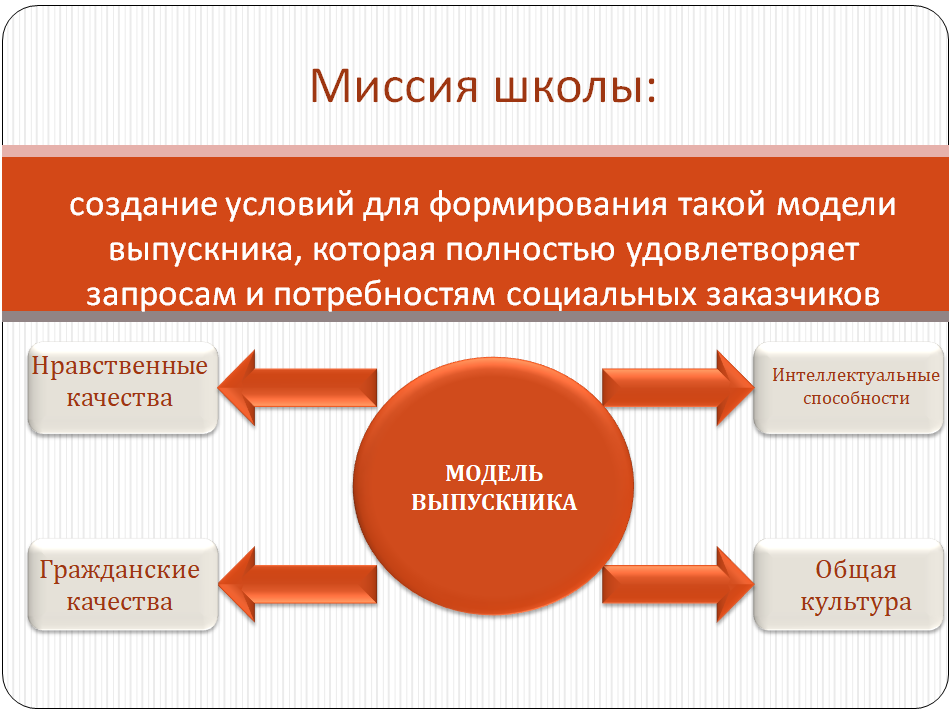 Основные характеристикиМОУ Хмельниковская СОШ находится в п.Хмельники, расположенном в 10 км от федеральной трассы М8 Москва – Холмогоры, а так же вблизи предприятия ОАО «Сильницкий карьер», производящего добычу песчаной и гравийной продукции. Достаточная удаленность от политических, культурных, спортивных центров Ростовского района создает своеобразный микросоциум. Дети, их родители и педагоги тесно контактируют друг с другом, поэтому часто школу называют «домашней». Большинство обучающихся школы имеют средний уровень обученности. Многие дети испытывают трудности в обучении в силу различных  физиологических  и социальных причин.13 обучающихся имеют статус ОВЗ.Показателем воспитательной работы школы является то, что всего 1 ученик стоит на внутришкольном учёте и в ПДН. В школе постоянно функционирует Совет Профилактики и Педагогический консилиум. Классные руководители и сотрудники ПДН проводят работу среди учащихся по профилактике правонарушений.Уникальностьшколысостоитвтом,чтоосновной контингент учащихся (70 %) составляют дети из близ лежащих населенных пунктов (с. Павлова гора, с. Караш, д. Еремейцево, д. Заозерье, д. Захарово, п. при д/с Итларь, п. Солнечный, д. Покров, п. при ж/д ст. Беклемишево). В школе созданы все необходимые условия для обучения ивоспитаниядетейлюбойкатегории:всоответствиистребованиямиФГОСобустроеныиоснащенысовременным учебным оборудованием учебные кабинеты, обеспечены компьютерной техникой идоступом в интернет, имеется оборудование вучебных кабинетах, есть спортзал, актовыйзал, совмещенный со столовой,спортивнаяплощадка.Необходимыемерыдоступностиибезопасностиобеспеченывсоответствиис нормативными требованиями.Несмотря на отдаленность от г.Ростова, школа тесно взаимодействует с учреждениями культуры и спорта, такими как:детский центр музея-заповедника Ростовский кремль, который организует познавательные экскурсии  и мероприятия для учащихся школ.Центр внешкольной работы г.Ростов, который формирует у обучающихся креативное, творческое мышление и культурно-эстетическое мировосприятие;Поселковая библиотека,  сотрудники которой  часто проводят для учащихся школы познавательные и профориентационные мероприятия, особенно во время летнего лагеря дневного пребывания.СДК п.Хмельники часто приглашает обучающихся школы на концерты и литературно-музыкальные композиции.  Учащиеся МОУ Хмельниковская СОШпосещают хореографическую и вокальную школу ДК, а так же творческие кружки.На базе образовательной организациисоздан школьный  спортивный клуб «Импульс».Он  вносит большой вклад в воспитание подрастающего поколения п.Хмельники. станция юных туристов г. Ростова, не смотря на его удалённость от школы, организует на базе МОУ Хмельниковская СОШкружки. Учащиеся школы активно участвуют в мероприятиях СЮТУРа.центр медико-психолого-педагогического сопровождения детей «Содействие» г. Ростоваа также школы,расположенные в нашем МР: МОУ Петровская СОШ, МОУ Коленовская СОШ, МОУ Дмитриановская СОШ, МОУ ПоречскаяСОШ.В связи с удалённостью от г.Ростова в школе уделяетсяособое внимание функционированию кружков и секций для личностного развития обучающихся, а так же внеурочной деятельности. На территории школыимеется большое футбольноеполе, что способствует реализации спортивно-оздоровительного направления. ЦельМОУ Хмельниковская СОШ в самосознании педагогического коллектива: воспитание высоконравственных, творческих, компетентных граждан России, принимающих судьбу Отечества как свою личную, осознающих ответственность за настоящее и будущее своей страны, укорененных в духовных и культурных традициях многонационального народа России.Процесс воспитания основывается на следующих принципах взаимодействия педагогов и школьников:неукоснительное соблюдение законности и прав семьи и ребенка, соблюдения конфиденциальности информации о ребенке и семье, приоритета безопасности ребенка при нахождении в школе;ориентир на создание психологически комфортной среды для каждого ребенка и взрослого, без которой невозможно конструктивное взаимодействие школьников и педагогов; реализация процесса воспитания главным образом через создание в школе детско-взрослых общностей, которые объединяют детей и педагогов содержательными событиями,  позитивными эмоциями и доверительными отношениями друг к другу;организация основных совместных дел школьников и педагогов как предмета совместной заботы и взрослых, и детей;системность, целесообразность и не шаблонность воспитания как условия его эффективности.В течение года реализуются основные школьные дела, через которые осуществляется интеграция воспитательных усилий педагогических работников.Важной чертой каждого ключевого дела и большинства используемых для воспитания других совместных дел педагогических работников и обучающихся является коллективная разработка, коллективное планирование, коллективное проведение и коллективный анализ их результатов.Большое внимание со стороны педагогического коллектива отводится созданию ситуаций для проявления активной гражданской позиции обучающихся через развитие ученического самоуправления, волонтерского движения, включение в деятельность РДДМ.В школе создаются такие условия, при которых по мере взросления обучающегося увеличивается и его роль в совместных делах (от пассивного наблюдателя до организатора).В проведении общешкольных дел отсутствует соревновательность между классами, поощряется конструктивное межвозрастное взаимодействие обучающихся, а также их социальная активность.Педагогические работники школы ориентируются на формирование коллективов в рамках школьных классов, кружков, секций и иных детских объединений, на установление в них доброжелательных и товарищеских взаимоотношений.Важное место в воспитательной работе отводится педагогическому сопровождению одарённых детей. Ключевой фигурой воспитания в школе является классный руководитель, реализующий по отношению к обучающимся защитную, личностно развивающую, организационную, посредническую (в разрешении конфликтов) функции.Школьные традиции – это, прежде всего, такие обычаи, которые поддерживаются коллективом. Каждая традиция имеет свое прошлое, свою историю. Основными традициями воспитания в образовательной организации являются следующие: Сентябрь-октябрь – праздник «День знаний», «Символика РФ», «День здоровья», «День учителя», «День пожилого человека» и др;Ноябрь – декабрь – «День народного единства», акция «День добровольца», Новогодние праздники и др;Январь-февраль – «Татьянин день», «День защитника Отечества», акция «Помоги птицам», игра на местности «Зарница» и др;Март-апрель – 8 марта, «День космонавтики» и др;Май-июнь – первое мая «Праздник весны и труда», День победы, последний звонок, «День защиты детей», «Летние оздоровление», акция «Свеча памяти», торжественное вручение аттестатов для  9, 11 классов.Еженедельно в течение года в школе проводится организационная линейка с поднятием Государственного флага РФ и выноса школьного знамени; проведение Вахты Памяти, участие в социально значимых акциях и проектах. В школе разработаны и выполняются нормы этикета обучающихся (правила поведения в школе).  Значимые для воспитания всероссийские проекты и программы, в которых МОУ Хмельниковская СОШпринимает участие и только начнет принимать:РДДМ «Движение первых»;Проекты, организованные Российским обществом «Знание»;Федеральный профминимум «Россия – мои горизонты»Федеральный проект «Орлята России».Настоящая программа содержит теоретическое положения и план работы, основанные на практических наработках ОО по формированию целостной воспитательной среды и целостного пространства духовно-нравственного развития школьника, определяемого как уклад школьной жизни, интегрированного в урочную, внеурочную, внешкольную, семейную деятельность обучающегося и его родителей (законных представителей). При этом обеспечивая духовно-нравственное развитие обучающихся на основе их приобщения к базовым российским ценностям:Россия, многонациональный народ Российской Федерации, гражданское общество, семья, труд, искусство, наука, религия, природа, человечество.	Школа так же  реализует социальную  практику: деятельность волонтёрского отряда «Добровольцы».В МОУ Хмельниковская СОШобучается 127 обучающихся (1-11 кл).  Обучающиеся можно разделить на группы: – по учебным возможностям, которые зависят от общего развития ребенка и его уровня подготовки к обучению в школе. Имеются обучающиеся с ОВЗ, которые обучаются инклюзивно в общеобразовательных классах.– по социальному статусу. Присутствуют обучающиеся с неблагополучием, с девиантным поведением, есть дети, состоящие на различных видах учета (1%); есть дети, оставшиеся без попечения родителей, находящиеся под опекой (1%). – национальной принадлежности, которая определяется многонациональностью жителей микрорайона школы.Источниками, оказывающими положительное влияние на воспитательный процесс в школе, являются педагоги:высококвалифицированный коллектив, способный замотивировать учащихся на высокие достижения в учебной, спортивной, творческой и социальной деятельностях;специалисты социально-психологической службы школы, обеспечивающие педагогическую поддержку особым категориям обучающихся;педагоги дополнительного образования, организующие взаимодействие с обучающимися во внеурочное время, оказывающих педагогическую поддержку в самореализации и саморазвитии школьников.советник директора по воспитанию и взаимодействию с детскими организациями, грамотно координирующий работу с обучающимися различных школьных объединений, собственным примером демонстрирующий активную гражданскую позицию. В педагогической команде имеются квалифицированные специалисты, необходимые для сопровождения всех категорий обучающихся в школе.Возможные отрицательные источники влияния на детей: социальные сети, компьютерные игры, а также отдельные родители с низким воспитательным ресурсом, неспособные грамотно управлять развитием своего ребенка.Проблемные зоны, дефициты, препятствия достижению эффективных результатов в воспитательной деятельности:Сотрудничество с родителями – слабый отклик родительской общественности на призыв школы к решению проблем организации воспитательного процесса.Проблемы коммуникации родителей и классных руководителей – личное общение часто заменяется сообщениями в мессенджерах, что понижает эффективность решения проблем.Установление единых требований к обучающимся со стороны педагогов и родителей.Отсутствие интереса к воспитанию детей со стороны семьи.Недостаточно высокий охват обучающихся ООО и СОО мероприятиями творческой и спортивной направленности.Низкая эффективность межведомственного взаимодействия школы и субъектов системы профилактики по предупреждению безнадзорности. Преступлений и правонарушений среди несовершеннолетних.Пути решения вышеуказанных проблем:Привлечение родительской общественности к планированию, организации, проведению воспитательных событий и воспитательных дел, а также их анализу.Внедрение нестандартных форм организации родительских собраний и индивидуальных встреч с родителями.Выработка единых требований к обучающимся со стороны педагогов и родителей.Выработка и реализация мотивационных мер поддержки и привлечения обучающихся для участия в конкурсах творческой и спортивной направленности.Активное привлечение к воспитательной работе всех субъектов профилактики.Виды, формы и содержание воспитательной деятельностиВиды, формы и содержание воспитательной деятельности представлены по модулям. В модуле описаны виды, формы и содержание воспитательной работы в рамках определенного направления деятельности в школе. Каждый из модулей обладает воспитательным потенциалом с особыми условиями, средствами, возможностями воспитания.Воспитательная работа МОУ Хмельниковская СОШ представлена в рамках:Основных (инвариантных) модулей:«Урочная деятельность»«Внеурочная деятельность»«Классное руководство»	«Основные школьные дела» «Внешкольные мероприятия»«Организация предметно-пространственной среды»«Взаимодействие с родителями (законными представителями)» «Самоуправление»«Профилактика и безопасность»,«Социальное партнерство» «Профориентация».Дополнительных (вариативных) модулей: «Школьные и социальные медиа»,«Школьный музей»,«Детские общественные объединения»,«Школьный спортивный клуб»,«Школьный театр»,«Дополнительное образование»,«Точка роста».Основные (инвариантные) модулиМодуль «Урочная деятельность»Основные направления и темы воспитательной работы, формы, средства, методы воспитания реализуются через использование воспитательного потенциала учебных предметов, курсовидисциплин(модулей) иотражаются врабочихпрограммахпедагогов.Реализация школьнымипедагогамивоспитательногопотенциалаурокапредполагаеториентациюна целевые приоритеты, связанны возрастными особенностями их воспитанников,ведущуюдеятельность:Всеэтовпроцессеорганизацииучебнойдеятельностиобеспечивает:установление взаимоотношений субъектов деятельности на уроке как отношений субъектов единой совместной деятельности, обеспечиваемой общими активными интеллектуальнымиусилиями;организацию на уроках активной деятельности учащихся, в том числе поисково - исследовательской,наразныхуровняхпознавательнойсамостоятельности(вэтомизаключаетсяважнейшее условие реализации воспитательного потенциала современного урока - активная познавательнаядеятельность детей);использованиевоспитательныхвозможностейпредметногосодержаниячерезподборсоответствующих текстов для чтения, задач для решения, проблемных ситуаций для обсуждениявклассе.Реализациявоспитательногопотенциалаурокапедагогами-предметникамипредполагаетсозданиеатмосферыдовериякучителю,интересак предмету;отборвоспитывающегосодержанияурока;использованиеактивных форморганизацииучебнойдеятельностинауроке.Максимальноеиспользованиевоспитательныхвозможностейсодержанияучебныхпредметов для формирования у обучающихся российских традиционных духовно-нравственных исоциокультурныхценностей,российскогоисторическогосознаниянаосновеисторическогопросвещения; подбор соответствующего тематического содержания, текстов для чтения, задач длярешения,проблемныхситуацийдля обсуждений;включениеучителямиврабочиепрограммыповсемучебнымпредметам,курсам,модулямцелевыхориентироврезультатоввоспитания,ихучётвформулировкахвоспитательныхзадачуроков,занятий,освоенияучебнойтематики,ихреализациявобучении;включение учителями в рабочие программы учебных предметов, курсов, модулей тематикивсоответствии скалендарнымпланомвоспитательной работы;выбор методов, методик, технологий, оказывающих воспитательное воздействие на личность,всоответствиисвоспитательнымидеалом,цельюизадачамивоспитания,целевымиориентирамирезультатоввоспитания;реализацияприоритетавоспитаниявучебнойдеятельности;привлечение внимания обучающихся к ценностному аспекту изучаемых на уроках предметов, явлений и событий, инициирование обсуждений, высказываний своего мнения, выработкисвоеголичностногоотношениякизучаемымсобытиям,явлениям,лицам;применение интерактивных форм учебной работы - интеллектуальных, стимулирующихпознавательную мотивацию игровых методик, дискуссий, дающих возможность приобрести опытведенияконструктивногодиалога;групповойработы,котораяучитстроитьотношенияидействоватьвкоманде,способствуетразвитиюкритическогомышления;побуждение обучающихся соблюдать нормы поведения, правила общения со сверстниками и педагогами, соответствующие укладу общеобразовательной организации; установление иподдержкудоброжелательной атмосферы;организациюшефствамотивированныхиэрудированныхобучающихсянаднеуспевающимиодноклассниками,втомчислесособымиобразовательнымипотребностями,дающимиобучающимсясоциальнозначимыйопытсотрудничестваивзаимнойпомощи;инициированиеиподдержкуисследовательскойипроектнойдеятельностиобучающихсявформеиндивидуальныхигрупповыхпроектов;применениеактивныхформорганизацииучебной деятельности на уроке: учебные дискуссии, викторины, ролевые, деловые и настольныеигрыит. п;Модуль «Внеурочная деятельность»Внеурочнаядеятельностьв МОУ Хмельниковская СОШявляетсянеотъемлемойиобязательнойчастьюобразовательногопроцесса.Воспитаниеназанятияхшкольныхкурсоввнеурочнойдеятельностиосуществляетсяпреимущественночерез:вовлечениеобучающихсявинтереснуюиполезнуюдлянихдеятельность,котораяпредоставитимвозможностьсамореализоватьсявней,приобрестисоциальнозначимыезнания,развитьвсебеважныедлясвоеголичностногоразвитиясоциальнозначимыеотношения, получитьопытучастиявсоциальнозначимыхделах;формированиевкружках,секциях,клубах,студияхит.п.детско-взрослыхобщностей,которыемоглибыобъединятьдетейипедагоговобщимипозитивнымиэмоциямиидоверительнымиотношениямидругкдругу;созданиевдетскихобъединенияхтрадиций,задающихихчленамопределенныесоциально значимые формыповедения;поддержкуобучающихсясярковыраженнойлидерскойпозициейиустановкойнасохранениеиподдержаниенакопленныхсоциальнозначимых традиций;поощрениепедагогамидетскихинициативидетскогосамоуправления.Реализация воспитательного потенциала внеурочной деятельности в целях обеспечения индивидуальных потребностей обучающихся осуществляется в рамках выбранных ими курсов, занятий:курсы,занятияпознавательной,научной,исследовательской,просветительскойнаправленностинаправленныенапередачуобучающимсясоциальнозначимыхзнаний,развивающиеихлюбознательность,позволяющиепривлечьихвниманиекэкономическим,политическим,экологическим,гуманитарнымпроблемамнашегообщества, формирующие их гуманистическое мировоззрение и научнуюкартинумира.;курсы, занятия в области искусств, художественного творчества разныхвидов и жанров, создающие благоприятные условия для социальнойсамореализации обучающихся, направленные на раскрытие их творческихспособностей, формирование чувства вкуса и умения ценить прекрасное,на воспитание ценностного отношения к культуре и их общее духовно-нравственноеразвитие,нараскрытиетворческого,умственногоифизическогопотенциалаобучающихся,развитиеунихнавыковконструктивного общения, уменийработатьвкоманде;курсы,занятияоздоровительнойиспортивнойнаправленности.направленныенафизическоеразвитиеобучающихся,развитиеихценностногоотношенияксвоемуздоровью,побуждениекздоровомуобразужизни,воспитаниесилыволи,ответственности,формированиеустановокна защитуслабых.По одному часу в неделю – в обязательном порядке   отводятся на  следующие занятия:«Разговоры о важном». Темы и содержание занятий определяются  с разбивкой по классам на Федеральном уровне. направленные на удовлетворение профориентационных интересов и потребностей обучающихся (в том числе основы предпринимательства).по формированию функциональной грамотности обучающихся (в том числе финансовой грамотности).Модуль «Классное руководство»Реализация воспитательного потенциала классного руководства как особого вида педагогической деятельности, направленной в первую очередь на решение задач воспитания и социализации обучающихся, предусматривает:планирование и проведение классных часов как часов плодотворного идоверительногообщенияпедагогаиобучающихся,основанныхнапринципахуважительногоотношениякличностиребенка,поддержкиактивнойпозициикаждогообучающегосявбеседе,предоставленияобучающимсявозможностиобсужденияипринятиярешенийпообсуждаемойпроблеме,созданияблагоприятнойсредыдляобщения;планированиеипроведениекурсавнеурочнойдеятельности,врамкахфедерального проекта «Разговорыо важном»;инициирование и поддержку классными руководителями участия классов в общешкольных делах, мероприятиях, оказание необходимой помощи обучающимся в их подготовке, проведении и анализе;организацию интересных и полезных для личностного развития обучающихся совместных дел (познавательной,трудовой,спортивно-оздоровительной,	духовно-нравственной,	творческой,профориентационной направленности),позволяющие с одной стороны, –вовлечь в них детей с самыми разными потребностями и тем самым датьим возможность самореализоватьсяв них, а с другой,–установить иупрочить доверительные отношения с обучающимися класса, стать длянихзначимымвзрослым,задающимобразцыповедениявобществе;сплочение коллектива класса через игры и тренинги на командообразование (с возможным привлечением педагога-психолога), внеучебные и внешкольные мероприятия, походы, экскурсии, празднования дней рождения обучающихся, классные вечера;выработку совместно с обучающимися правил поведения класса (Кодекс класса), участие в выработке таких правил поведения в образовательной организации.Индивидуальная работа с обучающимися:изучение особенностей личностного развития обучающихся путем наблюдения за их поведением, в специально создаваемых педагогических ситуациях, в играх, беседах по нравственным проблемам; результаты наблюдения сверяются с результатами бесед с родителями, учителями, а также (при необходимости) с педагогом-психологом;доверительное общение и поддержку обучающихся в решении проблем (налаживание взаимоотношений с одноклассниками или педагогами, успеваемость и др.), совместный поиск решений проблем, коррекцию поведения обучающихся через частные беседы индивидуально и вместе с их родителями, с другими обучающимися класса;индивидуальную работу с обучающимися класса по ведению личных портфолио, в которых они фиксируют свои учебные, творческие, спортивные, личностные достижения (по желанию);Работа с учителями предметниками, преподающими в классе:регулярные консультации с учителями-предметниками, направленные на формирование единства требований по вопросам воспитания и обучения, предупреждение и (или) разрешение конфликтов между учителями и обучающимися;инициирование/проведение педагогических советов для решения конкретных проблем класса, интеграции воспитательных влияний педагогов на обучающихся, привлечение учителей-предметников к участию в классных делах, дающих им возможность лучше узнавать и понимать обучающихся, общаясь и наблюдая их во внеучебной обстановке, участвовать в родительских собраниях класса;Работасродителямиобучающихсяилиихзаконнымипредставителями:организацию и проведение регулярных родительских собраний (не реже 1 раза в четверть), информирование родителей об успехах и проблемах обучающихся, их положении в классе, жизни класса в целом, помощь родителям и иным членам семьи в отношениях с учителями, администрацией школы;создание и организацию работы родительского комитета класса, участвующего в решении вопросов воспитания и обучения в классе, школе;привлечение родителей (законных представителей), членов семей обучающихся к организации и проведению воспитательных дел, мероприятий в классе и школе;проведение в классе праздников, конкурсов, соревнований и других мероприятий.Модуль «Основные школьные дела»Реализация воспитательного потенциала основных школьных дел предусматривает:общешкольные праздники, ежегодные творческие (театрализованные, музыкальные, литературные и др.) мероприятия, связанные с общероссийскими, региональными праздниками, памятными датами, в которых участвуют все классы;еженедельнуюцеремониюподнятия(спуска)государственногофлагаРоссийскойФедерации;участие во всероссийских акциях, посвященных значимым событиям в России, мире: акции «Письмо участнику СВО», «Диктант Победы», «Свеча памяти», «Георгиевская ленточка», «Сад памяти», «Новогодние окна», «Окна Победы» и др.  торжественные мероприятия, связанные с завершением образования, переходом на следующий уровень образования, символизирующие приобретение новых социальных статусов в образовательной организации, обществе: «Последний звонок», церемония вручения аттестатов, «Посвящение в первоклассники»;церемонии награждения (по итогам учебного периода, года) обучающихся и педагогов за участие в жизни образовательной организации, достижения в конкурсах, соревнованиях, олимпиадах, вклад в развитие образовательной организации, Ростовского района, Ярославской области (еженедельные линейки с чествованием победителей и призёров конкурсов, олимпиад, соревнований)социальные проекты в школе, совместно разрабатываемые и реализуемые обучающимися и педагогическими работниками, в том числе с участием социальных партнеров, комплексы дел благотворительной, экологической, патриотической, трудовой и другой направленности (проект «Безопасность на дороге»и др.);разновозрастные сборы, многодневные выездные события, включающие в себя комплекс коллективных творческих дел гражданской, патриотической, историко-краеведческой, экологической, трудовой, спортивно-оздоровительной и другой направленности: военно-спортивная игра, интеллектуальная игра «Что?Где?Когда?»;вовлечение по возможности каждого обучающегося в школьные дела в разных ролях (сценаристов, постановщиков, исполнителей, корреспондентов, ведущих, декораторов, музыкальных редакторов, ответственных за костюмы и оборудование, за приглашение и встречу гостей и др.), помощь обучающимся в освоении навыков подготовки, проведения, анализа общешкольных дел;наблюдение за поведением обучающихся в ситуациях подготовки, проведения, анализа основных школьных дел, мероприятий, их отношениями с обучающимися разных возрастов, с педагогическими работниками и другими взрослыми.Общешкольныедела–этоглавныетрадиционныедела,вкоторыхпринимает участие большая часть обучающихся и которые обязательнопланируются,готовятся,проводятсяианализируютсясовестнопедагогамиидетьми.Это,комплексколлективныхтворческихдел,интересных изначимых для обучающихся, объединяющих их вместе с педагогами вединыйколлектив.Ключевыеобщешкольныеделаобеспечиваютвключенностьвнихбольшогочисладетейивзрослых,способствуютинтенсификацииихобщения,ставятихвответственнуюпозициюкпроисходящемувШколе.Введениеключевыхделвжизньшколыпомогаетпреодолетьмероприятийныйхарактервоспитания,сводящийсякнаборумероприятий,организуемыхпедагогамидлядетей.ДляэтоговМОУ Хмельниковская СОШиспользуютсяследующиеформыработы:На внешкольном уровне:социальныепроекты–ежегодныесовместноразрабатываемыеиреализуемыеобучающимисяипедагогамикомплексыдел(благотворительной,экологической,патриотической,трудовойнаправленности),ориентированныенапреобразованиеокружающегошколусоциума.открытые дискуссионные площадки – регулярно организуемый комплексоткрытыхдискуссионныхплощадок(детских,педагогических,родительских,совместных),накоторыеприглашаютсяпредставителидругихшкол,деятелинаукиикультуры,представителивласти,общественностииврамкахкоторыхобсуждаютсянасущныеповеденческие, нравственные, социальные, проблемы, касающиеся жизнишколы,города,страны.проводимыедляобучающихся иорганизуемыесовместноссемьямиобучающихсяспортивныесостязания,праздники,фестивали,представления,которыеоткрываютвозможностидлятворческойсамореализации обучающихся и включают ихв деятельную заботу обокружающих.На школьном уровне:общешкольные праздники, концерты, торжественные линейки, ежегоднопроводимыетворческие(театрализованные,музыкальные,литературныеит.п.)мероприятия,связанныесозначимымидлядетейипедагоговзнаменательнымидатамиивкоторыхучаствуютвсеклассышколы«Масленица»,«Театральнаянеделя»;мероприятияпредметныхимежпредметныхнедель,связанныесрешениемзадачконвергентногообразования,преодолениямеждисциплинарныхграницитесноговзаимодействияобщегоидополнительногообразования;торжественныеритуалыпосвящения,связанныеспереходомобучающихсянаследующуюступеньобразования,символизирующиеприобретение ими новых социальных статусов в школе и развивающиешкольнуюидентичностьдетей;церемониинаграждения(поитогамгода)школьниковипедагоговзаактивноеучастиев жизниШколы,защиту честиШколывконкурсах,соревнованиях, олимпиадах, значительный вклад в развитие школы. Этоспособствуетпоощрениюсоциальнойактивностидетей,развитиюпозитивныхмежличностныхотношениймеждупедагогамиивоспитанниками,формированиючувствадоверияиуважениядругкдругу.На уровне классов:участиешкольныхклассоввреализацииобщешкольных ключевыхдел;проведениеврамкахклассаитоговогоанализадетьмиобщешкольныхключевыхдел,участиепредставителейклассоввитоговоманализепроведенныхдел.На индивидуальном уровне:вовлечениеповозможностикаждогообучающегосявключевыеделашколыводнойизвозможныхдляних ролей;индивидуальная помощь обучающемуся (при необходимости) в освоениинавыковподготовки,проведения ианализаключевыхдел;наблюдениезаповедениемобучающегосявситуацияхподготовки,проведенияианализаключевыхдел,заегоотношениямисосверстниками,старшимиимладшимишкольниками,спедагогамиидругимивзрослыми;при необходимости коррекция поведения обучающегося через частныебеседысним,черезвключениееговсовместнуюработусдругимидетьми,черезпредложениевзятьвследующемключевомделенасебярольответственного за тотилиинойфрагментобщейработы.Церемония поднятия (спуска) Государственного флага РоссийскойФедерацииЦеремонияподнятия(спуска)ГосударственногофлагаРоссийскойФедерацииявляетсяоднимизважнейшихвоспитательныхсобытий,направленных на формирование чувства патриотизма и гражданственности ушкольников.Поднятиефлагаосуществляетсявпервыйучебныйденькаждойучебнойнедели перед первым учебным занятием (уроком). Спуск Государственногофлагаосуществляетсявконцекаждойучебнойнеделипоокончаниипоследнего учебного урока. Церемония Поднятия (спуска) ГосударственногофлагаРоссийскойФедерацииреализуетсяводномизтрехформатов:напришкольной территории у флагштока; в актовом зале; в рекреации на 2 этаже; вучебных аудиториях (трансляция ролика, рекомендованного Департаментомобразования).Модуль «Внешкольные мероприятия»Реализация воспитательного потенциала внешкольных мероприятий предусматривает:общие внешкольные мероприятия, в том числе организуемые совместно с социальными партнерами образовательной организации;внешкольные тематические мероприятия воспитательной направленности, организуемые педагогами по изучаемым в образовательной организации учебным предметам, курсам, модулям: предметные недели, мероприятие «Прощание с букварём»;экскурсии, походы выходного дня (в музей, городскую библиотеку, кинотеатр, цирк др.), организуемые в классах классными руководителями, в том числе совместно с родителями (законными представителями) обучающихся с привлечением их к планированию, организации, проведению, оценке мероприятия;литературные, исторические, экологические и другие походы, экскурсии, экспедиции, слеты и другие, организуемые педагогическими работниками, в том числе совместно с родителями (законными представителями) обучающихся для изучения историко-культурных мест, событий, биографий проживавших в этой местности российских поэтов и писателей, деятелей науки, природных и историко-культурных ландшафтов, флоры и фауны и др.(Походы и поездки по интересным местам Ярославской области и Ростовскому району);;выездные события, включающие в себя комплекс коллективных творческих дел, в процессе которых складывается детско-взрослая общность, характеризующаяся доверительными взаимоотношениями, ответственным отношением к делу, атмосферой эмоционально-психологического комфорта: акция«Георгиевскаяленточка»,акция«Бессмертныйполк»,возложениецветовкмемориалуПобедыимемориалувоинам,погибшимв годы ВОВ, в ходе СВО.Модуль «Организация предметно-пространственной среды»Предметно-пространственная среда в школе основывается на системеценностейпрограммывоспитания,являетсячастьюукладаиспособоморганизациивоспитательнойсреды,обогащаетвнутренниймирученика,способствует формированию у него чувства вкуса и стиля, создает атмосферупсихологическогокомфорта,поднимаетнастроение,предупреждает  стрессовые ситуации, способствует позитивному восприятию обучающегосяшкольнойатмосферы.Реализация воспитательного потенциала предметно-пространственной среды предусматривает совместную деятельность педагогов, обучающихся, других участников образовательных отношений по ее созданию, поддержанию, использованию в воспитательном процессе:В холле на первом этаже в МОУ Хмельниковская СОШ оформленстенагосударственнойсимволикиРоссийской Федерации, субъекта Российской Федерации, муниципального образования (флаг, герб);организованомест проведения церемоний поднятия (спуска)(выноса) Государственного флага Российской Федерации;в школе имеется регулярно сменяемая экспозиция творческих работ обучающихся, демонстрирующихихспособности,знакомящихсработамидругдруга;организацию и поддержание в образовательной организации звукового пространства позитивной духовно-нравственной, гражданско-патриотической воспитательной направленности (звонки-мелодии, музыка, информационные сообщения), исполнение гимна Российской Федерации;разработку, оформление, поддержание, использование в воспитательном процессе «мест гражданского почитания»  в помещении школы(Стенд, посвящённый участникам СВО) и на прилегающей территории для общественно-гражданского почитания лиц (Памятная доска выпускникам школы, участникам локальных войн),  Вшколеустановленапамятнаядоскасименемучащегосяшколы,не вернувшегося с войны;оформление и обновление «мест новостей», стендов в помещениях (холл первого этажа, рекреации), содержащих в доступной, привлекательной форме новостную информацию позитивного гражданско-патриотического, духовно-нравственного содержания, фотоотчеты об интересных событиях, поздравления педагогов и обучающихся и др.;разработку и популяризацию символики образовательной организации (эмблема, флаг, логотип, элементы костюма обучающихся и др.), используемой как повседневно, так и в торжественные моменты;подготовку и размещение регулярно сменяемых экспозиций творческих работ обучающихся в разных предметных областях, демонстрирующих их способности, знакомящих с работами друг друга;поддержание эстетического вида и благоустройство всех помещений в образовательной организации, доступных и безопасных рекреационных зон, озеленение территории при образовательной организации;разработку, оформление, поддержание и использование игровых пространств, спортивных и игровых площадок, зон активного и тихого отдыха;создание и поддержание в вестибюле или библиотеке стеллажей свободного книгообмена, на которые обучающиеся, родители, педагоги могут выставлять для общего использования свои книги, брать для чтения другие;деятельность классных руководителей и других педагогов вместе с обучающимися, их родителями по благоустройству, оформлению школьных аудиторий, пришкольной территории;разработку и оформление пространств проведения значимых событий, праздников, церемоний, торжественных линеек, творческих вечеров (событийный дизайн);разработку и обновление материалов (стендов, плакатов, инсталляций и др.), акцентирующих внимание обучающихся на важных для воспитания ценностях, правилах, традициях, укладе образовательной организации, актуальных вопросах профилактики и безопасности (стенды по ПДД, и пожарной безопасности).Предметно-пространственная среда строится как максимально доступная для обучающихся с особыми образовательными потребностями.Модуль «Взаимодействие с родителями (законными представителями)»Работасродителями(законнымипредставителямиобучающихся)осуществляетсядляболееэффективногодостиженияцеливоспитания,которое обеспечивается согласованием позиций семьи и Школы в данномвопросе. Работа с родителями или законными представителями обучающихсяосуществляетсяврамках следующихвидови формдеятельности:создание и деятельность в школе, в классах представительных органов родительского сообщества (общешкольный родительский совет, родительского комитета классов), участвующих в обсуждении и решении вопросов воспитания и обучения, деятельность представителей родительского сообщества в Управляющем совете школы;проведение тематических собраний (в том числе по инициативе родителей), на которых родители могут получать советы по вопросам воспитания, взаимоотношений обучающихся и педагогов, а также получать консультации психологов, врачей, социальных работников, обмениваться опытом;участие в Дне открытых дверей, на которых родители (законные представители) могут посещать уроки и внеурочные занятия;организацию интернет-сообщества, группы с участием педагогов с целью обсуждения интересующих родителей вопросы, согласование совместной деятельности;организацию участия родителей в вебинарах, Всероссийских родительских уроках, собраниях на актуальные темы воспитания и образования детей;привлечение родителей (законных представителей) к подготовке и проведению классных и общешкольных мероприятий;участие родителей в деятельности Родительского патруля (профилактика ДДТТ), комиссии родительского контроля организации и качества питания обучающихся;целевое взаимодействие с законными представителями детей-сирот, оставшихся без попечения родителей, приемных детей.На индивидуальном уровне:работаспециалистовпозапросуродителейдлярешенияострыхконфликтных ситуаций;участие родителей в психолого-педагогических консилиумах в случаях, предусмотренных нормативными документами о психолого-педагогическом консилиуме в образовательной организации в соответствии с порядком привлечения родителей (законных представителей);индивидуальное консультирование c целью координации воспитательныхусилийпедагоговиродителей.Модуль «Самоуправление»Обучающиеся имеют право на участие в управлении образовательнойорганизациейвустановленномпорядке.Этоправообучающиесямогутреализоватьчерезсистемуученическогосамоуправления.Поддержкадетского самоуправления в МОУ Хмельниковская СОШпомогает педагогам воспитывать в детяхинициативность, самостоятельность, ответственность, трудолюбие, чувствособственногодостоинства,предоставляетширокиевозможностидлясамовыраженияисамореализации,подготавливая квзрослойжизни.Реализация воспитательного потенциала системы ученического самоуправления в образовательной организации предусматривает:На уровне НОО:черезвовлечениеобучающихсявпланирование,организацию,проведениеианализобщешкольныхивнутриклассныхдел;через реализацию обучающимися, взявшими на себя соответствующуюроль, функций по контролю за порядком и чистотой в классе, уходом закласснойкомнатой,комнатными растениямии т.п.На уровне ООО и СОО:организацию и деятельность органов ученического самоуправления (Совет обучающихся или др.), избранных обучающимися;представление Советом обучающихся интересов школьников в процессе управления Школой, формирования её уклада (в том числе участии в Управляющем совете школы);защиту Советом обучающихся законных интересов и прав школьников;участие представителей Совета обучающихся в разработке, обсуждении и реализации рабочей программы воспитания, календарного плана воспитательной работы, в анализе воспитательной деятельности в Школе.реализацию/развитие деятельности РДДМ. Модуль «Профилактика и безопасность»Профилактика—этокомплексмерсоциально-психологического,медицинского и педагогического характера, направленных на нейтрализациювоздействияотрицательныхфакторовсоциальнойсредыналичность,предупреждениепротивоправныхилидругихотклоненийвповеденииобучающихся.Основныммеханизмомпрофилактикинегативныхпроявленийисоциальныхрисковсредиобучающихсяявляетсявоспитательнаясистемаобразовательной организации — упорядоченная совокупность компонентоввоспитательного процесса (целей, субъектов воспитания, их деятельности,отношений,освоениясреды),взаимодействиеиинтеграциякоторыхобуславливаетналичиеуобразовательнойорганизации(ивсехеёструктурныхподразделений)способностиобеспечиватьбезопаснуюикомфортнуюобразовательнуюсреду,целенаправленноиэффективносодействоватьразвитиюличностиребёнка.Реализация воспитательного потенциала профилактической деятельности в целях формирования и поддержки безопасной и комфортной среды в Школе предусматривает:обеспечениебезопасностижизнедеятельностиобучающихся;организацию деятельности педагогического коллектива по созданию в Школе эффективной профилактической среды обеспечения безопасности жизнедеятельности как условия успешной воспитательной деятельности (Всероссийские недели и акции безопасности; Декада безопасности дорожного движения; социально-психологическое тестирование; школьная служба медиации и т.д.);проведение исследований, мониторинга рисков безопасности и ресурсов повышения безопасности, выделение и психолого-педагогическое сопровождение групп риска обучающихся по разным направлениям (агрессивное поведение, зависимости и проведение коррекционно-воспитательной работы с обучающимся групп риска силами педагогического коллектива и с привлечением сторонних специалистов (психологов,  работников социальных служб, правоохранительных органов, опеки и др.): мониторинг деструктивных проявлений обучающихся, а также мониторинг страниц обучающихся в социальных сетях с целью выявления  несовершеннолетних, вовлечённых в активные деструктивные сообщества;разработку и реализацию профилактических программ, направленных на работу как с девиантными обучающимися, так и с их окружением; организацию межведомственного взаимодействия;вовлечение обучающихся в воспитательную деятельность, проекты, программы профилактической направленности социальных и природных рисков в Школе и в социокультурном окружении с педагогами, родителями, социальными партнерами (антинаркотические, антиалкогольные, против курения, вовлечения в деструктивные детские и молодежные объединения, культы, субкультуры, группы в социальных сетях; по безопасности в цифровой среде, на транспорте, на воде, безопасности дорожного движения, противопожарной безопасности, антитеррористической и антиэкстремистской безопасности, гражданской обороне и др.);организацию превентивной работы с обучающимися со сценариями социально одобряемого поведения, по развитию навыков саморефлексии, самоконтроля, устойчивости к негативным воздействиям, групповому давлению;профилактику правонарушений, девиаций посредством организации деятельности, альтернативной девиантному поведению, – познания (путешествия), испытания себя (походы, спорт), значимого общения, творчества, деятельности (в том числе профессиональной, религиозно-духовной, благотворительной, художественной и др.);предупреждение, профилактику и целенаправленную деятельность в случаях появления, расширения, влияния в образовательной организации маргинальных групп обучающихся (оставивших обучение, криминальной направленности, с агрессивным поведением и др.);профилактику расширения групп, семей обучающихся, требующих специальной психолого-педагогической поддержки и сопровождения (слабоуспевающие, социально запущенные, обучающиеся с ОВЗ и др.).Модуль «Социальное партнерство»Реализация воспитательного потенциала социального партнерства школы при соблюдении требований законодательства Российской Федерациипредусматривает:участие представителей организаций-партнеров, представителейЦВР г.Ростова, СЮТУР г.Ростов,СДК и  библиотеки п.Хмельники, атакжеДетскийсад №24 п.Хмельникив проведении отдельных мероприятий в рамках рабочей программы воспитания и календарного плана воспитательной работы (дни открытых дверей, государственные, региональные, школьные праздники, торжественные мероприятия и др.);участие представителей организаций-партнёров, а также известных деятелей культуры ипредставителей власти в проведении отдельных уроков, внеурочных занятий, внешкольных мероприятийсоответствующейтематическойнаправленности.проведение на базе организаций-партнеров отдельных уроков, занятий, внешкольных мероприятий, акций воспитательной направленности;проведение открытых дискуссионных площадок (детских, педагогических, родительских) с представителями организаций-партнеров для обсуждений актуальных проблем, касающихся жизни образовательной организации, муниципального образования, региона, страны;реализацию социальных проектов, совместно разрабатываемых обучающимися, педагогами с организациями-партнерами благотворительной, экологической, патриотической, трудовой и другой направленности, ориентированных на воспитание обучающихся, преобразование окружающего социума, позитивное воздействие на социальное окружение: Акция «Поздравление ветерана», акция«Письмо солдату», акция «Кошкин дом».Модуль «Профориентация»Совместная деятельность педагогических работников и обучающихсяпонаправлению«Профориентация»включаетпрофессиональноепросвещение,диагностикуиконсультированиеповопросампрофориентации,организациюпрофессиональныхпробобучающихся.Задачасовместнойдеятельности педагога и обучающегося – подготовить к осознанному выборусвоейбудущейпрофессиональнойдеятельности.Создаваяпрофориентационнозначимыепроблемныеситуации,формирующиеготовностьшкольникаквыбору,педагогактуализируетегопрофессиональноесамоопределение, позитивный взгляд на труд в постиндустриальном мире,охватывающийнетолькопрофессиональную,ноивнепрофессиональнуюсоставляющиетакой деятельности.Реализация воспитательного потенциала профориентационной работы образовательной организации предусматривает:проведение циклов профориентационных часов, направленных на подготовку обучающегося к осознанному планированию и реализации своего профессионального будущего;профориентационные игры (игры-симуляции, деловые игры, квесты, кейсы), расширяющие знания о профессиях, способах выбора профессий, особенностях, условиях разной профессиональной деятельности;экскурсии на предприятия, в организации, дающие начальные представления о существующих профессиях и условиях работы;посещение профориентационных выставок, ярмарок профессий, тематических профориентационных парков, лагерей, дней открытых дверей в организациях профессионального, высшего образования;совместное с педагогами изучение обучающимися интернет-ресурсов, посвященных выбору профессий, прохождение профориентационного онлайн-тестирования, онлайн-курсов по интересующим профессиям и направлениям профессионального образования;участие в работе всероссийских профориентационных проектах, в том числе реализация профориентационного минимума (6-11 классы) ;индивидуальное консультирование психологом обучающихся и их родителей (законных представителей) по вопросам склонностей, способностей, иных индивидуальных особенностей обучающихся, которые могут иметь значение в выборе ими будущей профессии;освоение обучающимися основ профессии в рамках различных курсов, включенных в обязательную часть образовательной программы, в рамках компонента участников образовательных отношений, внеурочной деятельности, дополнительного образования;оформление тематических стендов профориентационной направленности.Дополнительные (вариативные) модулиМодуль «Школьные и социальные медиа» Цель школьных медиа (совместно создаваемых разновозрастными  школьниками и педагогами средств распространения текстовой, аудио и видео информации) – развитие коммуникативной культуры школьников, формирование навыков общения и сотрудничества, поддержка творческой самореализации учащихсяВоспитательный потенциал школьных медиа реализуется в рамках различных  видов и форм деятельности:группа обучающихся по созданию фотомонтажей, фоторепортажей, видеороликов школьных мероприятий, самых интересных моментов, деятельности органов ученического самоуправления; социальные сети: группы «ВКонтаке»,  «Одноклассники». Цель - информирование деятельности школы  в  сети интернет, привлечения внимания общественности к школе. Создание интернет опросов и обсуждений в онлайн режиме;сайт школы. Цель - активное продвижение информационных и коммуникативных технологий в практику работы школы, донесение до общественности результатов деятельности. Сайт школы является одним из инструментов обеспечения учебной и внеурочной деятельности, воспитательного потенциала.Модуль «Школьный музей»На базе МОУ Хмельниковская СОШ действует школьный музей.Программа вариативного модуля «Школьный музей» предполагает создание в школе системы этнокультурного воспитания, главной ценностью которого является воспитание нравственно, гармонично развитой, культурной личности, гражданина и патриота.Модуль реализуется через духовно-нравственное и патриотическое воспитание, направленное на формирование общечеловеческих ценностей, а также на возрождение исторической памяти и преемственности. Цели:- Вовлечение детей в общественно полезную научно-исследовательскую деятельность по изучению, охране и популяризации историко-культурного и природного наследия родного края средствами краеведения и музейного дела.- Развитие творческих способностей детей, формирование их гражданского сознания и патриотизма на основе краеведения и музееведения.- Личностное развитие каждого ребенка. Задачи: 1. Сформировать на основе исторических и культурных традиций семьи, школы, родного края  образовательную среду, способствующую формированию гармоничной личности.2. Стимулировать интеллектуальное развитие и формирование познавательного интереса школьников.3. Содействовать воспитанию культуры взаимоотношений школьников с людьми разных поколений, уважительного отношения друг к другу у членов группы.Реализация  модуля:Реализация вариативного модуля «Школьный музей» возможна на разных уровнях взаимодействия.Внешкольный уровень: Школьный  уровень: Классный уровень: Индивидуальный  уровень: Основными экспозиционными разделами школьного музея МОУ Хмельниковская СОШявляются«Бытиремесла»»,«Великая отечественная война 1941-1945 г.»,«Школа:вчера,сегодня,завтра...».Обучающиеся школы принимают участие в организации выставок по основным темам «Историяшколывлицах»,«Предметырусскогобыта»,«Былавойна.БылаПобеда.».Особоевниманиевучебномгодуврамкахдеятельностишкольногомузеяуделяетсяизучениюистории Ростовского района,всоответствиисчемпроектно-исследовательскаядеятельностьобучающихся,организуемаяврамкахшкольногомузея,предполагаетподготовкуученикамипроектовиисследовательскихработпоисторииименно Ростовского района.Модуль «Детские общественные объединения»Действующее на базе школы детские общественные объединения – это добровольное детско-юношеское объединение обучающихся МОУ Хмельниковская СОШ, созданное по инициативе детей и взрослых, объединившихся на основе общности интересов для реализации общих целей.Его правовой основой является ФЗ от 19.05.1995 N 82-ФЗ (ред. От 20.12.2017) "Об общественных объединениях" (ст. 5). Воспитание в детском общественном объединении осуществляется через:- организацию общественно полезных дел, дающих детям возможность получить важный для их личностного развития опыт деятельности, направленной на помощь другим людям, своей школе, обществу в целом; развить в себе такие качества как забота, уважение, умение сопереживать, умение общаться, слушать и слышать других. (Это посильная помощь, оказываемая школьниками пожилым людям; совместная работа с ДК по проведению культурно-развлекательных мероприятий; помощь в благоустройстве территории школы и села, участие школьников в работе на прилегающей к школе территории и т.п);- организацию общественно полезных дел, дающих детям возможность получить важный для их личностного развития опыт осуществления дел, направленных на помощь другим людям, своей школе, обществу в целом; развить в себе такие качества как внимание, забота, уважение, умение сопереживать, умение общаться, слушать и слышать других;- поддержку и развитие в детском объединении его традиций и ритуалов, формирующих у ребенка чувство общности с другими его членами, чувство причастности к тому, что происходит в объединении.- участие членов детского общественного движения в волонтерском школьном движении, деятельности на благо конкретных людей и социального окружения в целом.По инициативе администрации школы и Совета старшеклассников созданы следующие школьные детские общественные объединения: Первичное отделение РДДМ (Российское Движение Детей и Молодёжи);Волонтёрское движение «Волонтёры Победы»»; Движение «Орлята России»; Первичное отделение Общероссийской общественно-государственной детско-юношеской организации - Российское движение детей и молодёжи «Движение первых» – общероссийская общественно-государственная детско-молодёжная организация. Будет создано в 2023-2024 учебном году в соответствии с Федеральным законом "О российском движении детей и молодежи" от 14.07.2022 N 261-ФЗ. Ориентирована на формирование социальной активности, культуры, качеств личности у детей подросткового возраста на основе их группового взаимодействия. Деятельность школьного отделения РДДМ направлена на воспитание подрастающего поколения, развитие детей на основе их интересов и потребностей, а также организацию досуга и занятости обучающихся. Участником школьного отделения РДШ может стать любой школьник старше 8 лет. Дети и родители самостоятельно принимают решение об участии в проектах РДДМ. Подростки получают навыки эффективного взаимодействия в команде, построения отношений с другими людьми, проявляют себя в решении групповых задач, делают осознанный выбор, способны понять свою роль в обществе. Одно из направлений РДДМ «Движение первых» - программа «Орлята России» – уникальный проект, направленный на развитие социальной активности школьников младших классов в рамках патриотического воспитания граждан РФ. Участниками программы «Орлята России» становятся не только дети, но и педагоги, родители, ученики-наставники из старших классов. В содружестве и сотворчестве ребята и взрослые проходят образовательные треки, выполняют задания, получая уникальный опыт командной работы, где «один за всех и все за одного». Обучающиеся принимают участие в мероприятиях и Всероссийских акциях «Дней единых действий» в таких как: День знаний, День туризма, День учителя, День народного единства, День матери, День героев Отечества, День Конституции РФ, Международный день книгодарения, День защитника Отечества, День космонавтики, Международный женский день, День счастья, День смеха, День Победы, День защиты детей.Воспитание в РДДМ осуществляется через направления: Личностное развитие; Гражданская активность; Военно-патриотическое направление; Информационно-медийное направление. Основными формами деятельности членов РДДМ являются: - участие в днях единых действий (ДЕД) и в совместных социально значимых мероприятиях; - коллективно-творческая деятельность, забота о старших и младших; - информационно-просветительские мероприятия; - разработка и поддержка инициативных проектов обучающихся и др. Кроме того, воспитание в первичном отделении РДДМ как детском общественном объединении осуществляется через: - утверждение и последовательную реализацию демократических процедур, дающих ребенку возможность получить социально значимый опыт гражданского поведения; - круглогодичную организацию в рамках мероприятий и проектов РДДМ общественно полезных дел, дающих детям возможность получить важный для их личностного развития опыт деятельности, направленной на помощь другим людям, своей школе, обществу в целом; развить в себе такие качества как ответственность, забота, уважение, умение сопереживать, умение общаться, слушать и слышать других; - торжественную церемонию вступления в Российское движение детей и молодёжи «Движение первых», которая способствует пропаганде движения, формированию у участников патриотизма и уважения к традициям; - рекрутинговые мероприятия в начальной школе, реализующие идею популяризации деятельности РДДМ, привлечения в него новых членов; - поддержку и развитие в первичном отделении РДДМ традиций и ритуалов Организации, формирующих у ребенка чувство общности с другими ее членами, чувство причастности к тому, что происходит в стране (реализуется посредством символики РДДМ, проведения торжественной церемонии вступления в члены Организации, создания и поддержки интернет-странички детского объединения в соцсетях, организации деятельности пресс-центра РДДМ, проведения традиционных огоньков – формы коллективного анализа проводимых первичным отделением дел).Волонтерство - это интересный и простой способ участвовать в активной общественной жизни МОУ Хмельниковская СОШ. Каждый участник играет свою важную роль в обеспечении успеха всей школы. Одними из самых главных заповедей волонтеров нашей школы являются - «Прояви себя в любой полезной деятельности» и «Поступки своих товарищей оценивай по реальным делам». Этот дух единения действительно является примером для подражания. Склонность наших учащихся к добровольчеству в действии демонстрирует их пристрастие, добросердечность, отзывчивость и приверженность добрым делам. Преимущества волонтерства в нашей школе: лучший человек: волонтерство учит ценить сострадание к другим и быть продуктивным членом общества;  чувствовать себя хорошо: быть волонтером не всегда легко и гламурно, но это полезно и воодушевляет;  знакомство с новыми людьми: независимо от возраста, построение отношений с людьми является ценным. Волонтерство позволяет вам познакомиться с новыми людьми вне вашего возраста и демографии.  навыки управления временем: волонтерство вне школьных часов заставляет вас распределять время между школой, внеклассными занятиями, домашними заданиями и другими занятиями, что поможет вам научиться балансировать многочисленные обязательства;  выучите новый навык: интересуетесь садоводством, любите работать с животными или являетесь хорошим организатором: воспользуйтесь волонтерскими возможностями, которые дают вам возможность освоить новые навыки, которые обычно не преподаются в школе.Воспитательный потенциал волонтерства реализуется следующим образом: На внешкольном уровне: участие школьников в организации культурных, спортивных, развлекательных мероприятий районного и поселкового уровня от лица Школы (в работе курьерами, встречающими лицами, помогающими сориентироваться на территории проведения мероприятия, ответственными за техническое обеспечение мероприятия и т.п.);участие школьников в организации культурных, спортивных, развлекательных мероприятий, проводимых на базе Школы (в том числе районного, областного характера);посильная помощь, оказываемая школьниками пожилым людям, проживающим в микрорайоне расположения образовательной организации;привлечение школьников к совместной работе с учреждениями социальной сферы (детские сады, детские дома, дома престарелых, центры социальной помощи семье и детям, учреждения здравоохранения) – в проведении культурно-просветительских и развлекательных мероприятий для посетителей этих учреждений, в помощи по благоустройству территории данных учреждений;включение школьников в общение (посредством электронных сетей) с детьми, проживающими в отдаленных районах, детьми с особыми образовательными потребностями или особенностями здоровья, детьми, находящимися на лечении или проживании в интернатных учреждениях или учреждениях здравоохранения;участие школьников (с согласия родителей или законных представителей) в сборе помощи для нуждающихся, в том числе военнослужащих в регионах стихийных бедствий, военных конфликтов, чрезвычайных происшествий.На уровне школы:участие школьников в организации праздников, торжественных мероприятий, встреч с гостями школы;участие школьников в работе с младшими ребятами: проведение для них праздников, утренников, тематических вечеров;участие школьников к работе на прилегающей к школе территории (работа в школьном саду, благоустройство клумб, уход за деревьями и кустарниками, уход за малыми архитектурными формами).На базе школы создан волонтерский отряд «Добровольцы». Волонтерский отряд имеет свой план работы, своего руководителя, свою символику, деятельность отряда отражается на информационных стендах школы, на сайте школы, в социальных сетях и средствах массовой информации. Ученическое самоуправление координирует деятельность волонтерских отрядов. Представители РДДМ входят в состав волонтерских отрядов и ученического самоуправления. Именно эта тесная связь обеспечивает эффективное взаимодействие всех созданных в школе ученических структур для успешного решения задач и воплощения наставничества. Модуль «Школьный спортивный клуб»Школьный спортивный клуб (ШСК) – это общественное объединение педагогов, обучающихся и родителей, способствующее развитию физической культуры, спорта в школе.Клуб создан с целью организации и проведения спортивно-массовой и физкультурно-оздоровительной работы в школе во внеурочное время.Систематическая деятельность ШСК по организации спортивно-массовых мероприятий способствует формированию ценностной ориентации обучающихся на сохранение собственного здоровья, развитию интереса к занятиям физической культурой и спортом.В рамках данного модуля в школе проводятся следующие мероприятия:- единые Дни Здоровья, включающие спортивные соревнования, классные часы и информационные вестники по здоровому образу жизни;- общешкольные спортивные праздники и мероприятия «Вперёд, мальчишки!», «А ну-ка, девочки!», «Будь готов Родину защищать!», «Зарница»;- проведение ежедневной утренней зарядки для всех классов школы;- участие детей во Всероссийском физкультурно-спортивном комплексе «Готов к труду и обороне»;- включение спортивных мероприятий в интегрированные образовательные проекты: «Неделя начальных классов», «Декада предметов гуманитарного цикла», «Месячник военно-патриотического воспитания» и др.;- участие в районных спортивных соревнованиях, фестивалях, праздниках;- пропаганда здорового образа в школьных медиа;- совместные спортивные секции детей и учителей;- поездки в бассейн;- заливка и занятия на школьном катке;- вовлечение школьников в спортивные мероприятия на каникулах;- участие обучающихся в районных соревнованиях.Модуль «Школьный театр»Школьное театральное движение или сообщество «Школьный театр» основано на применении театральной педагогики и хорошо развитой системе музыкально- эстетического воспитания обучающихся в школе. Имеющиеся ресурсы творческих, профессиональных педагогов, активных и талантливых детей и любящих родителей дают возможность создать в школе интересную насыщенную жизнь, состоящую из многочисленных концертов, капустников, театральных постановок, праздничных мероприятий и массовых праздников высокого уровня подготовки и качества проведения. Театральное движение может быть и уроком, и увлекательной игрой, средством погружения в другую эпоху и открытием неизвестных граней современности. Он помогает усваивать в практике диалога нравственные и научные истины, учит быть самим собой и «другим», перевоплощаться в героя и проживать множество жизней, духовных коллизий, драматических испытаний характера. Иными словами, театральная деятельность — путь ребенка в общечеловеческую культуру, к нравственным ценностям своего народа.Модуль «Дополнительное образование»Дополнительное образование – это процесс свободно избранного ребенком освоения знаний, способов деятельности, ценностных ориентаций, направленных на удовлетворение интересов личности, её склонностей, способностей и содействующей самореализации, и культурной адаптации, входящих за рамки стандарта общего образования.Дополнительное образование ведется так же, как другие типы и виды образования по конкретным образовательным программам. Дополнительное образование детей - неотъемлемая часть общего образования, которая выходит за рамки государственных образовательных стандартов, предполагает свободный выбор ребенком сфер и видов деятельности, ориентированных на развитие его личностных качеств, способностей, интересов, которые ведут к социальной и культурной самореализации, к саморазвитию и самовоспитанию.Система дополнительного образования в нашей школе:•	максимально ориентируется на запросы и потребности детей, обучающихся и их родителей (законных представителей);•	обеспечивает психологический комфорт для всех детей, учащихся и личностную значимость учащихся,•	дает шанс открыть себя как личность,•	предоставляет ученику возможность творческого развития по силам, интересам и в индивидуальном темпе,•	налаживает взаимоотношения всех субъектов дополнительного образования на принципах реального гуманизма,•	активно использует возможности окружающей социокультурной и духовной пищи,•	побуждает учащихся к саморазвитию и самовоспитанию, к самооценке и самоанализу,•	обеспечивает оптимальное отношение управления и самоуправления в жизнедеятельности школьного коллектива.Дополнительное образование обладает большими возможностями для совершенствования общего образования, его гуманизации; позволяет полнее использовать потенциал школьного образования за счет углубления, расширения и применения школьных знаний; позволяет расширить общее образование путем реализации досуговых и индивидуальных образовательных программ, дает возможность каждому ребенку удовлетворить свои индивидуальные познавательные, эстетические, творческие запросы. Массовое участие детей в досуговых программах способствует сплочению школьного коллектива, укреплению традиций школы, утверждению благоприятного социально-психологического климата в ней.Материально-техническое оснащение школы позволяет организовывать деятельность очень широкого спектра дополнительных услуг.Занятия в объединениях могут проводиться по дополнительным общеразвивающим программам различной направленности (технической, естественнонаучной, физкультурно- спортивной, художественной, социально- педагогической).Количество обучающихся в объединении, их возрастные категории, а также продолжительность учебных занятий в объединении зависят от направленностидополнительных общеобразовательных программ и определяются локальным нормативным актом организации, осуществляющей образовательную деятельность.В Хмельниковская СОШ созданы объединения дополнительного образования различных направленностей, функционирующие на бесплатной основе.Для системной и качественной реализации дополнительного образования в школе разработаны дополнительные общеразвивающие программы по вышеуказанным направленностям, в структуру которых входят рабочие программы по каждому объединению, относящемуся к данной направленности.Модуль «Точка роста»            Центр образования цифрового и гуманитарного профилей «Точка роста» является общественным пространством МОУ Хмельниковская СОШ, осуществляющей образовательную деятельность по ОП НОО, ООО и направлен на формирование современных компетенций и навыков у обучающихся, в том числе по учебным предметам «Технология», «Информатика», «Основы безопасности жизнедеятельности».           Центр выполняет функцию общественного пространства для развития общекультурных компетенций, цифровой грамотности, шахматного образования, проектной деятельности, творческой, социальной самореализации детей, педагогов, родительской общественности.Работа центра организуется по Программе «Точка роста».  Основные цели модуля:- участие в реализации основных общеобразовательных программ в части предметных областей «Технология», «Информатика», «Основы безопасности жизнедеятельности», в том числе обеспечение внедрения обновленного содержания преподавания основных общеобразовательных программ в рамках федерального проекта «Современная школа» национального проекта «Образование»;- реализация разноуровневых дополнительных общеобразовательных программ цифрового и гуманитарного профилей, а также иных программ в рамках внеурочной деятельности обучающихся.- обеспечение создания, апробации и внедрения модели равного доступа к современным общеобразовательным программам цифрового и гуманитарного профилей детям иных населенных              пунктов сельских территорий;-  внедрение сетевых форм реализации программ дополнительного образования;-  организация внеурочной деятельности в каникулярный период, разработка соответствующих образовательных программ, в том числе для пришкольного лагеря;- содействие развитию шахматного образования;- содействие созданию и развитию общественного движения школьников, направленного на личностное развитие, социальную активность через проектную деятельность, различные программы дополнительного образования детей.Раздел 3. ОрганизационныйКадровое обеспечениеВоспитательный процесс вМОУ Хмельниковская СОШобеспечивают специалисты:Общая численность педагогических работников МОУ Хмельниковская СОШ– 17человек основных педагогических работников, из них 94 процента имеют высшее педагогическое образование, 24 процента – высшую квалификационную категорию, 53 процента – первую квалификационную категорию. Психолого-педагогическое сопровождение обучающихся, в том числе и обучающихся с ОВЗ, обеспечивают педагог-психолог, социальный педагог, педагог-логопед. Классное руководство в 1–11-х классах осуществляют 11 классных руководителей.Ежегодно педработники проходят повышение квалификации по актуальным вопросам воспитания в соответствии с планом-графиком.Нормативно-методическое обеспечениеУправление качеством воспитательной деятельности в МОУ Хмельниковская СОШ обеспечивают следующие локальные нормативно-правовые акты:Положение о классном руководстве.Положение о дежурстве.Положение о школьном методическом объединении.Положение о внутришкольном контроле.Положение о комиссии по урегулировании споров между участниками образовательных отношений. (Положение о Школьной службе медиации.)Положение о Совете профилактики.Положение об Управляющем совете.Положение о школьной форме.Положение о ПМПК.Положение о социально-психологической службе.Положение о совете профилактики безнадзорности и правонарушений несовершеннолетних.Положение о школьной медиатеке.Положение о защите обучающихся от информации, причиняющей вред их здоровью и развитию.Положение об организации дополнительного образования.Положение о внеурочной деятельности обучающихся.Положение об ученическом самоуправлении.Правила внутреннего распорядка для обучающихся.Положение о первичном отделении РДДМ «Движение первых».Положение о школьном спортивном клубе.Положение о школьном театре.Положение о школьном волонтерском отряде.Вышеперечисленные нормативные акты расположены на официальном сайте школы по адресу: https://hmel-ros.edu.yar.ru/Требования к условиям работы с обучающимися с особыми образовательными потребностями.На уровне НОО, ООО, СОО обучается 13 обучающихся с ОВЗ. Для данной категории обучающихся в МОУ Хмельниковская СОШсозданы особые условия.На уровне общностей: формируются условия освоения социальных ролей, ответственности и самостоятельности, сопричастности к реализации целей и смыслов, приобретается опыт развития отношений между обучающимися, родителями (законными представителями), педагогами. Детская и детско-взрослая общности в инклюзивном образовании развиваются на принципах заботы, взаимоуважения и сотрудничества в совместной деятельности.На уровне деятельностей: педагогическое проектирование совместной деятельности в классе, в разновозрастных группах, в малых группах детей, в детско-родительских группах обеспечивает условия освоения доступных навыков, формирует опыт работы в команде, развивает активность и ответственность каждого обучающегося в социальной ситуации его развития.На уровне событий: проектирование педагогами учебной работы, отдыха, праздников и общих дел с учетом специфики социальной и культурной ситуации развития каждого ребенка с ОВЗ обеспечивает возможность его участия в жизни класса, школы, событиях группы, формирует личностный опыт, развивает самооценку и уверенность в своих силах.Особыми задачами воспитания обучающихся с особыми образовательными потребностями являются:- налаживание эмоционально-положительного взаимодействия с окружающими для их успешной социальной адаптации и интеграции в общеобразовательной организации;- формирование доброжелательного отношения к обучающимся и их семьям со стороны всех участников образовательных отношений;- построение воспитательной деятельности с учетом индивидуальных особенностей и возможностей каждого обучающегося;- обеспечение психолого-педагогической поддержки семей обучающихся, содействие повышению уровня их педагогической, психологической, медико-социальной компетентности.При организации воспитания обучающихся с особыми образовательными потребностями школа ориентируется:на формирование личности ребенка с особыми образовательными потребностями с использованием адекватных возрасту и физическому и (или) психическому состоянию методов воспитания;создание оптимальных условий совместного воспитания и обучения обучающихся с особыми образовательными потребностями и их сверстников, с использованием адекватных вспомогательных средств и педагогических приемов, организацией совместных форм работы воспитателей, педагога-психолога, учителя-логопеда, учителя-дефектолога;личностно-ориентированный подход в организации всех видов деятельности обучающихся с особыми образовательными потребностями.Система поощрения социальной успешности и проявлений активной жизненной позиции обучающихся.Система поощрения проявлений активной жизненной позиции и социальной успешности обучающихся призвана способствовать формированию у обучающихся ориентации на активную жизненную позицию, инициативность, максимально вовлекать их в совместную деятельность в воспитательных целях.Принципы поощрения, которыми руководствуется МОУ Хмельниковская СОШ:Публичность поощрения – информирование всех учеников школы о награждении, проведение процедуры награждения в присутствии значительного числа школьников.Прозрачность правил поощрения – они регламентированы положением о награждениях. Ознакомление школьников и их родителей с локальным актом обязательно.Регулирование частоты награждений – награждения по результатам конкурсов проводятся один раз в год по уровням образования.Сочетание индивидуального и коллективного поощрения – использование индивидуальных и коллективных наград дает возможность стимулировать индивидуальную и коллективную активность обучающихся, преодолевать межличностные противоречия между обучающимися, получившими и не получившими награды. Привлечение к участию в системе поощрений на всех стадиях родителей (законных представителей) обучающихся, представителей родительского сообщества, самих обучающихся, их представителей (с учетом наличия ученического самоуправления), сторонних организаций, их статусных представителей.Дифференцированность поощрений – наличие уровней и типов наград позволяет продлить стимулирующее действие системы поощрения.Форма организации системы поощрений проявлений активной жизненной позиции и социальной успешности обучающихся вМОУ Хмельниковская СОШ.В школе система поощрения социальной успешности и проявления активной жизненной позиции учеников организована каксистема конкурсов, объявляемых в начале учебного года:«Ученик года»;«Класс года»;Принять участие в конкурсах могут все желающие. Условия участия в конкурсах зафиксированы в соответствующих локальных актах. Итоги подводятся в конце учебного года.Формы фиксации достижений обучающихся, применяемые в МОУ Хмельниковская СОШ:Портфолио. Ведение портфолио отражает деятельность обучающихся при ее организации и регулярном поощрении классными руководителями, поддержке родителями (законными представителями) по собиранию (накоплению) артефактов, фиксирующих и символизирующих достижения обучающегося. Ведение портфолио участника конкурса регламентирует соответствующий локальный акт. Портфолио конкурсанта должно включать:грамоты, поощрительные письма, фотографии призов и т. д.;рефераты, доклады, статьи, чертежи или фото изделий и т. д.Рейтинг. Рейтинги формируются через размещение имен (фамилий) обучающихся, номеров классов в последовательности, которую устанавливают в зависимости от их успешности и достижений, которые определяются образовательными результатами отдельных обучающихся или классов.Формы поощрения социальной успешности и проявления активной жизненной позиции обучающихсяМОУ Хмельниковская СОШ:объявление благодарности;награждение грамотой;вручение сертификатов и дипломов;награждение ценным подарком;включение в состав знаменной группы для поднятия (спуска) Государственного флага Российской Федерации;предоставление права дать «Первый звонок», «Последний звонок»;предоставление права быть директором школы на «Дне самоуправления».Информирование родителей (законных представителей) о поощрении ребенка МОУ Хмельниковская СОШосуществляет посредством направления благодарственного письма.Информация о предстоящих торжественных процедурах награждения, о результатах награждения размещается на сайте школы и ее странице в социальных сетях.Использование рейтингов, их форма, публичность, привлечение благотворителей, в том числе из социальных партнеров, их статус, акции, деятельность соответствуют укладу МОУ  Хмельниковская СОШ, цели, задачам, традициям воспитания, согласовано с представителями родительского сообщества во избежание деструктивного воздействия на взаимоотношения в отношении школы.Анализ воспитательного процесса.Анализ воспитательного процесса осуществляется в соответствии с целевыми ориентирами результатов воспитания, личностными результатами обучающихся на уровне начального общего образования, основного общего образования, среднего общего образования, установленными ФГОС НОО, ООО, СОО.Основным методом анализа воспитательного процесса в образовательной организации является ежегодный самоанализ воспитательной работы с целью выявления основных проблем и последующего их решения с привлечением (при необходимости) внешних экспертов, специалистов.Планирование анализа воспитательного процесса включено в календарный план воспитательной работы.Основные принципы самоанализа воспитательной работы:принципгуманистическойнаправленностиосуществляемогоанализа,ориентирующийэкспертовнауважительноеотношениекакквоспитанникам,такикпедагогам,реализующимвоспитательныйпроцесс;взаимное уважение всех участников образовательных отношений;приоритет анализа сущностных сторон воспитания ориентирует на изучение прежде всего не количественных, а качественных показателей, таких как сохранение уклада образовательной организации, содержание и разнообразие деятельности, стиль общения, отношений между педагогическими работниками, обучающимися и родителями;развивающий характер осуществляемого анализа ориентирует на использование его результатов для совершенствования воспитательной деятельности педагогических работников (знания и сохранения в работе цели и задач воспитания, умелого планирования воспитательной работы, адекватного подбора видов, форм и содержания совместной деятельности с обучающимися, коллегами, социальными партнерами);распределенная ответственность за результаты личностного развития обучающихся ориентирует на понимание того, что личностное развитие – это результат как организованного социального воспитания, в котором образовательная организация участвует наряду с другими социальными институтами, так и стихийной социализации, и саморазвития.Основные направления анализа воспитательного процесса:Результаты воспитания, социализации и саморазвития обучающихся.Критерием, на основе которого осуществляется данный анализ, является динамика личностного развития обучающихся в каждом классе.Осуществляетсяанализруководителямиклассовсовместносзаместителемдиректораспоследующимобсуждениемегорезультатовназаседанииметодическогообъединенияклассныхруководителейилипедагогическомсовете Школы.Способомполученияинформацииорезультатахвоспитания,социализацииисаморазвитияобучающихсяявляетсяпедагогическоенаблюдение.Вопросы:какиепреждесуществовавшиепроблемыличностногоразвитияобучающихсяудалосьрешитьзаминувшийучебныйгод;какиепроблемырешитьнеудалосьипочему;какиеновыепроблемыпоявились,надчемдалее предстоитработатьпедагогическомуколлективу.Анализ проводится классными руководителями вместе с заместителем директора по воспитательной работе (советником директора по воспитанию, педагогом-психологом, социальным педагогом при наличии) с последующим обсуждением результатов на методическом объединении классных руководителей или педагогическом совете.Основным способом получения информации о результатах воспитания, социализации и саморазвития обучающихся является педагогическое наблюдение, диагностика с использованием различного диагностического инструментария («Методика диагностики личностного роста», «Методика диагностики нравственной воспитанности», «Методика диагностики нравственной мотивации», «Методика диагностики нравственной самооценки».Внимание педагогических работников сосредоточивается на вопросах:какие проблемы, затруднения в личностном развитии обучающихся удалось решить за прошедший учебный год;какие проблемы, затруднения решить не удалось и почему;какие новые проблемы, трудности появились, над чем предстоит работать педагогическому коллективу.Диагностический инструментарий: диагностика «Достижения школьников» (оформляется сводной таблицей).Состояние совместной деятельности обучающихся и взрослых.Критерием, на основе которого осуществляется данный анализ, является наличие интересной, событийно насыщенной и личностно развивающей совместной деятельности обучающихся и взрослых.Анализ проводится заместителем директора по воспитательной работе (советником директора по воспитанию, педагогом-психологом, социальным педагогом при наличии), классными руководителями с привлечением актива родителей (законных представителей) обучающихся, совета обучающихся.Способами получения информации о состоянии организуемой совместной деятельности обучающихся и педагогических работников могут быть анкетирования и беседы с обучающимися и их родителями (законными представителями), педагогическими работниками, представителями совета обучающихся.Метод анкетирования направлен на выявление уровня организации воспитательной деятельности школы: качество организации внеурочной деятельности; деятельность классного руководителя; качество проводимого дополнительного образования. Результаты обсуждаются на заседании методических объединений классных руководителей или педагогическом совете.Внимание сосредотачивается на вопросах, связанных с качеством реализации воспитательного потенциала:урочной деятельности;внеурочной деятельности обучающихся;деятельности классных руководителей и их классов;проводимых общешкольных основных дел, мероприятий;внешкольных мероприятий;создания и поддержки предметно-пространственной среды;взаимодействия с родительским сообществом;деятельности ученического самоуправления;деятельности по профилактике и безопасности;реализации потенциала социального партнерства;деятельности по профориентации обучающихся;школьного музея;школьного спортивного клуба;школьного театра;реализации дополнительного образования;деятельности центров Точка роста.Итогом самоанализа воспитательной работы МОУ Хмельниковская СОШоформляется в виде отчёта, составляемого заместителем директора по воспитательной работе (совместно с советником директора по воспитательной работе, педагогом организатором, социальным педагогом и педагогом-психологом) в конце учебного года, рассматриваются и утверждаются педагогическим советом или иным коллегиальным органом управления в школе. УТВЕРЖДЕНОДиректор МОУ Хмельниковская СОШТ.В.МироненкоПриказ № _108__ от 01.09.2023Гражданско-патриотическое воспитание:- знающий и любящий свою малую родину, свой край;- имеющий представление о своей стране, Родине – России, ее территории, расположении;- сознающий принадлежность к своему народу, этнокультурную идентичность, проявляющий уважение к своему и другим народам;- сознающий свою принадлежность к общности граждан России;- понимающий свою сопричастность прошлому, настоящему и будущему своей малой родины, родного края, своего народа, российского государства;- имеющий первоначальные представления о своих гражданских правах и обязанностях, ответственности в обществе и государстве;- понимающий значение гражданских символов (государственная символика России, своего региона), праздников, мест почитания героев и защитников Отечества, проявляющий к ним уважение.Духовно-нравственное воспитание:- понимающий ценность каждой человеческой жизни, признающий индивидуальность и достоинство каждого человека;- умеющий анализировать свои и чужие поступки с позиции их соответствия нравственным нормам, давать нравственную оценку своим поступкам, отвечать за них;- доброжелательный, проявляющий сопереживание, готовность оказывать помощь, выражающий неприятие любых форм поведения, причиняющего физический и моральный вред другим людям;- понимающий необходимость нравственного совершенствования, роли в этом личных усилий человека, проявляющий готовность к сознательному самоограничению;- владеющий первоначальными навыками общения с людьми разных народов, вероисповеданий;- знающий и уважающий традиции и ценности своей семьи, российские традиционные семейные ценности (с учетом этнической, религиозной принадлежности);- сознающий и принимающий свой половую принадлежность, соответствующие ему психологические и поведенческие особенности с учетом возраста;- владеющий первоначальными представлениями о единстве и многообразии языкового и культурного пространства России, о языке как основе национального самосознания;- испытывающий нравственные эстетические чувства к русскому и родному языкам, литературе;- знающий и соблюдающий основные правила этикета в обществе.Эстетическое воспитание:- проявляющий уважение и интерес к художественной культуре, восприимчивость к разным видам искусства, творчеству своего народа, других народов России;- проявляющий стремление к самовыражению в разных видах художественной деятельности, искусства;- способный воспринимать и чувствовать прекрасное в быту, природе, искусстве, творчестве людей.Физическое воспитание:- соблюдающий основные правила здорового и безопасного для себя и других людей образа жизни, в том числе в информационной среде;- ориентированный на физическое развитие, занятия спортом;- бережно относящийся к физическому здоровью и душевному состоянию своему и других людей;- владеющий основными навыками личной и общественной гигиены, безопасного поведения в быту, природе, обществе.Трудовое воспитание:- сознающий ценность честного труда в жизни человека, семьи, народа, общества и государства;- проявляющий уважение к труду, людям труда, ответственное потребление и бережное отношение к результатам своего труда и других людей, прошлых поколений;- выражающий желание участвовать в различных видах доступного по возрасту труда, трудовой деятельности;- проявляющий интерес к разным профессиям.Экологическое воспитание.- понимающий зависимость жизни людей от природы, ценность природы, окружающей среды;- проявляющий любовь к природе, бережное отношение, неприятие действий, приносящих вред природе, особенно живым существам;- выражающий готовность в своей деятельности придерживаться экологических норм.Ценности научного познания:- выражающий познавательные интересы, активность, любознательность и самостоятельность в познании;- обладающий первоначальными представлениями о природных и социальных, многообразии объектов и явлений природы, связи живой и неживой природы, о науке, научном знании;- имеющий первоначальные навыки наблюдений, систематизации и осмысления опыта в естественно-научной и гуманитарной областях знаний.Гражданское воспитание- знающий и принимающий свою российскую гражданскую принадлежность (идентичность) в поликультурном, многонациональном и многоконфессиональном российском обществе, в мировом сообществе;- понимающий сопричастность к прошлому, настоящему и будущему народа России, тысячелетней истории российской государственности на основе исторического просвещения, российского национального исторического сознания;- проявляющий уважение к государственным символам России, праздникам;- проявляющий готовность к выполнению обязанностей гражданина России, реализации своих гражданских прав и свобод при уважении прав и свобод, законных интересов других людей;- выражающий неприятие любой дискриминации граждан, проявлений экстремизма, терроризма, коррупции в обществе;- принимающий участи в жизни класса, школы, в том числе самоуправлении, ориентированный на участие в социально значимой деятельности.Патриотическое воспитание- осознающий свою национальную, этническую принадлежность, любящий свой народ, его традиции, культуру;- проявляющий уважение к историческому и культурному наследию своего и других народов России, символам, праздникам, памятникам, традициям народов, проживающих в родной стране;- проявляющий интерес к познанию родного языка, истории и культуры своего края, своего народа, других народов России;- знающий и уважающий достижения нашей Родины – России в науке, искусстве, спорте, технологиях, боевые подвиги и трудовые достижения, героев и защитников Отечества в прошлом и современности;- принимающий участие в мероприятиях патриотической направленности.Духовно-нравственное воспитание- знающий и уважающий духовно-нравственную культуру своего народа, ориентированный на духовные ценности и нравственные нормы народов России, российского общества в ситуациях нравственного выбора (с учетом национальной, религиозной принадлежности);- выражающий неприятие антигуманных и асоциальных поступков, поведения, противоречащих традиционным в России духовно-нравственным нормам и ценностям;- сознающий соотношение свободы и ответственности личности в условиях индивидуального и общественного пространства, значение и ценность межнационального, межрелигиозного согласия людей, народов в России, умеющий общаться с людьми разных народов, вероисповеданий;- проявляющий уважение к старшим, к российским традиционным семейным ценностям, институту брака как союзу мужчины и женщины для создания семьи, рождения и воспитания детей;- проявляющий интерес к чтению, к родному языку, русскому языку и литературе как части духовной культуры своего народа, российского общества.Эстетическое воспитание:- выражающий понимание ценности отечественного и мирового искусства, народных традиций и народного творчества в искусстве;- проявляющий эмоционально-чувственную восприимчивость к разным видам искусства, традициям и творчеству своего и других народов, понимание их влияния на поведение людей;- сознающий роль художественной культуры как средства коммуникации и самовыражения в современном обществе, значение нравственных норм, ценностей, традиций в искусстве;- ориентированный на самовыражение в разных видах искусства, в художественном творчестве.Физическое воспитание, формирование культуры здоровья и эмоционального благополучия- понимающий ценность жизни, здоровья и безопасности, значение личных усилий в сохранении здоровья, знающий и соблюдающий правила безопасности, безопасного поведения, в том числе в информационной среде;- выражающий установку на здоровый образ жизни (здоровое питание, соблюдение гигиенических правил, сбалансированный режим занятий и отдыха, регулярную физическую активность);- проявляющий неприятие вредных привычек(курения, употребления алкоголя, наркотиков, игровой и иных форм зависимостей). Понимание их последствий, вреда для физического и психического здоровья;- умеющий осознавать физическое и эмоциональное состояние (своё и других людей), стремящийся управлять собственным эмоциональным состоянием;- способный адаптироваться к меняющимся социальным, информационным и природным условиям, стрессовым ситуациям.Трудовое воспитание-  уважающий труд, результаты своего труда, труда других людей;- проявляющий интерес к практическому изучению профессий и труда различного рода, в том числе на основе применения предметных знаний;- сознающий важность трудолюбия, обучения труду, накопления навыков трудовой деятельности на протяжении жизни для успешной профессиональной самореализации в российском обществе;- участвующий в решении практических трудовых дел, задач (в семье, школе, своей местности) технологической и социальной направленности, способный инициировать, планировать и самостоятельно выполнять такого рода деятельность;- выражающий готовность к осознанному выбору и построению индивидуальной траектории образования и жизненных планов с учётом личных и общественных интересов, потребностей.Экологическое воспитание- понимающий значение и глобальный характер экологических проблем, путей их решения, значение экологической культуры человека, общества;- сознающий свою ответственность как гражданина и потребителя в условиях взаимосвязи природной, технологической и социальной сред;- выражающий активное неприятие действий, приносящих вред природе;- ориентированный на применение знаний естественных и социальных наук для решения задач в области охраны природы, планирования своих поступков и оценки их возможных последствий для окружающей среды;- участвующий в практической деятельности экологической, природоохранной направленности.Ценности научного познания- выражающий познавательные интересы в разных предметных областях с учётом индивидуальных интересов, способностей, достижений;- ориентированный в деятельности на научные знания о природе и обществе, взаимосвязях человека с природой и социальной средой;- развивающий навыки использования различных средств познания, накоплений знаний о мире (языковая, читательская культура, деятельность в информационной, цифровой среде);- демонстрирующий навыки наблюдений, накопления фактов, осмысления опыта в естественнонаучной и гуманитарной областях познания, исследовательской деятельности.Гражданское воспитание- осознанно выражающий свою российскую гражданскую принадлежность (идентичность) в поликультурном и многоконфессиональном российском обществе, современном мировом сообществе;- сознающий свое единство с народом России как источником власти и субъектом тысячелетней российской государственности, с Российским государством, ответственность за его развитие в настоящем и будущем на основе исторического просвещения, сформированного российского национального исторического сознания;- проявляющий готовность к защите Родины, способный аргументированно отстаивать суверенитет и достоинство народа России и Российского государства, сохранять и защищать историческую правду;- ориентированный на активное гражданское участие на основе уважения закона и правопорядка, прав и свобод сограждан;- осознанно и деятельно выражающий неприятие любой дискриминации в обществе по социальным, национальным, расовым, религиозным признакам, проявлений экстремизма, терроризма, коррупции, антигосударственной деятельности;- обладающий опытом гражданской социально значимой деятельности (школьном самоуправлении, добровольчестве, экологических, природоохранных, военно-патриотических и др. объединениях, акциях, программах).Патриотическое воспитание- выражающий свою национальную, этническую принадлежность, приверженность к родной культуре, любовь к своему народу;- сознающий причастность к многонациональному народу Российской Федерации; Российскому Отечеству, российскую культурную идентичность;- проявляющий деятельное ценностное отношение к историческому и культурному наследию своего и других народов России, традициям, праздникам, памятникам народов, проживающих в родной стране – России;- проявляющий уважение к соотечественникам, проживающим за рубежом, поддерживающий их права, защиту их интересов в сохранении общероссийской культурной идентичности.Духовно-нравственное воспитание- проявляющий приверженность традиционным духовно-нравственным ценностям, культуре народов России с учетом мировоззренческого, национального, конфессионального самоопределения;- действующий и оценивающий свое поведение и поступки, поведение и поступки других людей с позиций традиционных российских духовно-нравственных ценностей и норм с осознанием последствий поступков, деятельно выражающий неприятие антигуманных и асоциальных поступков, поведения, противоречащих этим ценностям;- проявляющий уважение к жизни и достоинству каждого человека, свободе мировоззренческого выбора и самоопределения, к представителям различных этнических групп, религий народов России, их национальному достоинству и религиозным чувствам с учётом соблюдения конституционных прав и свобод всех граждан;- понимающий и деятельно выражающий ценность межрелигиозного, межнационального согласия людей,народов в России; способный вести диалог с людьми разных национальностей, отношения к религии и религиозной принадлежности, находить общие цели и сотрудничать для их достижения;- ориентированный на создание устойчивой семьи на основе российских традиционных семейных ценностей, понимании брака как союза мужчины и женщины для создания семьи, рождения и воспитания в семье детей, неприятия насилия в семье, ухода от родительской ответственности;- обладающий сформированными представлениями о ценности и значении в отечественной и мировой культуре языков и литературы народов России; демонстрирующий устойчивый интерес к чтению как средству познания отечественной и мировой духовной культуры;Эстетическое воспитание- выражающий понимание ценности отечественного и мирового искусства, российского и мирового художественного наследия;- проявляющий восприимчивость к разным видам искусства, понимание эмоционального воздействия искусства, его влияния на поведение людей, умеющий критически оценивать это влияние;- проявляющий понимание художественной культуры как средства коммуникации и самовыражения в современном обществе, значения нравственных норм, ценностей, традиций в искусстве;- ориентированный на осознанное творческое самовыражение, реализацию творческих способностей в разных видах искусства с учётом российских традиционных духовных и нравственных ценностей, на эстетическое обустройство собственного быта.Физическое воспитание, формирование культуры здоровья и эмоционального благополучия:- понимающий и выражающий в практической деятельности ценность жизни, здоровья и безопасности, значение личных усилий в сохранении и укреплении своего здоровья, здоровья других людей;- соблюдающий правила личной и общественной безопасности, в том числе безопасного поведения в информационной среде;- выражающий на практике установку на здоровый образ жизни (здоровое питание, соблюдение гигиены, режим занятий и отдыха, регулярную физическую активность), стремление к физическому самосовершенствованию, соблюдающий и пропагандирующий безопасный и здоровый образ жизни;- проявляющий сознательное и обоснованное неприятие вредных привычек(употребление алкоголя, наркотиков, курение, любых форм зависимости, деструктивное поведение в обществе и цифровой среде, понимание их вреда для физического и психического здоровья;- демонстрирующий навыки рефлексии своего (физического, эмоционального, психологического) состояния других людей с точки зрения безопасности, сознательного управления своим эмоциональным состоянием.- развивающий способности адаптироваться к стрессовым ситуациям в общении, в разных коллективах, к меняющимся условиям (социальным, информационным и природным).Трудовое воспитание- уважающий труд, результаты труда, трудовые и профессиональные достижения своих земляков, их вклад в развитие своего поселения, края, страны, трудовые достижения российского народа;- проявляющий способность к творческому созидательному социально значимому труду в доступных по возрасту социально-трудовых ролях, в том числе предпринимательской деятельности в условиях самозанятости или наёмного труда;- выражающий осознанную готовность к получению профессионального образования, к непрерывному образованию в течение жизни как условию успешной профессиональной и общественной деятельности;- понимающий специфику трудовой деятельности, регулирования трудовых отношений, самообразования и профессиональной самоподготовки в информационном высокотехнологическом обществе, готовый учиться и трудиться в современном обществе;- ориентированный на осознанный выбор сферы трудовой, профессиональной деятельности в российском обществе с учетом личных потребностей своей семьи, общества.Экологическое воспитание- демонстрирующий в поведении сформированность экологической культуры на основе понимания влияния социально-экономических процессов на природу, в том числе на глобальном уровне, ответственность за действия в природной среде;- выражающий деятельное неприятие действий, приносящих вред природе;- применяющий знания естественных и социальных наук для разумного, бережливого природопользования в быту, общественном пространстве; - имеющий и развивающий опыт экологически направленной, природоохранной, ресурсосберегающей деятельности, участвующий в его приобретении другими людьми. Ценности научного познания:- выражающий познавательные интересы в разных предметных областях с учетом своих интересов, способностей, достижений;- обладающий представлением о научной картине мира, достижениях науки и техники, аргументированно выражающий понимание значения науки в жизни российского общества, в обеспечении его безопасности, гуманитарном, социально-экономическом развитии России - демонстрирующий навыки критического мышления, определение достоверной научной информации и критики антинаучных представлений;- развивающий и применяющий навыки наблюдений, накопления и систематизации фактов, осмысления опыта в естественно-научной и гуманитарной областях познания, исследовательской деятельности.ЦелевыеприоритетыМетодыиприемыУстановлениедоверительныхотношениймежду учителемиегоученикамиПоощрение,поддержка,  похвала,  просьбаучителяПобуждениешкольниковсоблюдатьнаурокеобщепринятыенормы поведенияОбсуждениеправилобщениясостаршими(учителями)исверстниками(школьниками),принципыучебнойдисциплиныисамоорганизацииПривлечениевниманияшкольниковкценностному аспекту изучаемых на уроках явленийОрганизацияихработысполучаемойнаурокесоциальнозначимойинформацией-инициирование ее обсуждения, высказыванияучащимисясвоегомненияпо ееповоду,выработкисвоегокнейотношенияИспользованиевоспитательныхвозможностейсодержанияучебного предмета.Демонстрациядетямпримеровответственного,гражданскогоповедения,проявлениячеловеколюбия и добросердечности, через подбор соответствующих текстов для чтения, за-дач длярешения,проблемныхситуацийдляобсуждениявклассеПрименениенаурокеинтерактивныхформ работыучащихсяИнтеллектуальные игры, стимулирующие познавательнуюмотивациюшкольников; дискуссии,групповаяработаилиработавпарахМотивацияэрудированныхучащихсянадихнеуспевающимиодноклассникамиНаставничествоИнициирование и поддержка исследовательской деятельности школьниковРеализация ими индивидуальных и групповыхисследовательскихпроектов,что дастшкольникам возможность приобрести навыксамостоятельногорешениятеоретическойпроблемы, навык генерирования и оформления собственных идей, навык уважительногоотношения к чужим идеям, оформленным вработахдругихисследователей,навыкпубличного выступления перед аудиторией аргументирования и отстаивания своей точки зрения.Формыреализациявоспитательногопотенциаламодуля«Урочнаядеятельность»Созданиеатмосферыдоверияученикакучителюнеформальноеобщениеучителяи ученикавнеурока;использование на уроках знакомых детям актуальных примеров из книг, мультфильмов,игр;применениеинтерактивныхформучебнойработы-интеллектуальных,стимулирующихпознавательнуюмотивациюигровыхметодик, дискуссий;использованиенаурокегрупповойработы;организацияшефствамотивированныхиэрудированныхобучающихсянаднеуспевающимиодноклассникамииспользованиепотенциалаюмора;обращениекличномуопытуучеников;вниманиекинтересам,увлечениям,позитивнымособенностям,успехамучеников;проявлениеучастия,заботык ученику;созданиефантазийныхмировивоображаемыхситуацийнауроке;созданиепривлекательныхтрадицийкласса/кабинета/урока;признаниеошибокучителем;исследовательскаяипроектнаядеятельностьобучающихсявформеиндивидуальныхигрупповыхпроектовтщательнаяподготовкакуроку.Формыреализациявоспитательногопотенциаламодуля«Внешкольныемероприятия»Формыреализациявоспитательногопотенциаламодуля«Внешкольныемероприятия»Внешкольныйуровеньакция«Георгиевскаяленточка»,акция«Бессмертныйполк»,возложениецветовкмемориалуПобедыимемориалувоинам,погибшим в годы ВОВ, в ходе СВОПоходы и поездки поинтереснымместамЯрославской области и Ростовского районаакции,проекты,фестивали,форумы;экскурсияпомузеямигалереямг.Ростов, г. Ярославля, г. Переславль Залесскийэкскурсия в пожарную часть,экскурсии в краеведческий музей,экскурсии в литературныймузейМуниципальныйконкурс«Рождественскаязвезда»;Муниципальныйконкурспофинансовойграмотности;Всероссийскаяакция«УрокЦифры»;ШкольныйуровеньВоенно-спортивнаяигра«Зарница»школьныйконкурс«Кормушка»;школьныйэтапконкурса«Рождественскаязвезда»;Науровнеклассовучастиевконкурсах,различныхуровнейсцельюсплочениеклассногоколлектива,на уважительноеотношениедругкдругу;конкурсы;участиевобщешкольныхакцияхиотборочныхэтапахконкурсов;участиевработедетскойорганизации«Лидер»;Наиндивидуальномуровневключение	ребенка	в совместнуюработусдругимидетьми,приподготовкеконкурсных материаловразличныхуровней;помощь	в	подготовкеконкурсных	материалов, проектов,индивидуальнаяпомощьвкоррекцииповеденияребенкаприподготовкекучастиювфестиваляхиконкурсахтворческойнаправлености;индивидуальноеконсультированиепоконкурснымматериалам;индивидуальноеучастиядетейвконкурсахразличногоуровняФормы \ виды организации деятельностиСодержание деятельностиВиртуальные экскурсии- Возможность  размещения экспозиции школьного музея на площадке Музея Победы;- онлайн – экскурсии.Конкурсы Участие в конкурсах различных уровнейПраздники \ фестивали Организация и проведение мероприятий, посвященных Памятным датам в истории Формы \ виды организации деятельностиСодержание деятельностиОбщешкольные мероприятияОрганизация и проведение мероприятий, посвященных Памятным датам в истории школы, селаУроки Мужества Организация и проведение Уроков МужестваФормы \ виды организации деятельностиСодержание деятельностиМузейные уроки Организация и проведение Музейных уроков Школьный урок - Подготовка и проведение междисциплинарных, интегрированных уроков, уроков в трансформированном пространстве.Классные часыПодготовка и проведение классных часов на базе музея, либо с использование материалов музеяФормы \ виды организации деятельностиСодержание деятельностиЗанятия по интересам  Научно - исследовательская деятельность по изучению, охране и популяризации историко-культурного и природного наследия родного края средствами краеведения и музейного делаДолжностьКол-воФункционалДиректор 1Осуществляет контроль развития системы организации воспитания обучающихся.Заместитель директора по УВР1Осуществляет контроль реализации воспитательного потенциала урочной и внеурочной деятельности, организует работу с неуспевающими и слабоуспевающими учащимися и их родителями (законными представителями), учителями-предметниками. Организует методическое сопровождение и контроль учителей-предметников по организации индивидуальной работы с неуспевающими и слабоуспевающими обучающимися, одаренными учащимися, учащимися с ОВЗ, из семей «группы риска».Заместитель директора по ВР1Организует воспитательную работу в образовательной организации: анализ, принятие управленческих решений по результатам анализа, планирование, реализация плана, контроль реализации плана.Руководит социально-психологической службой, является куратором Школьной службой медиации.Курирует деятельность объединений дополнительного образования, Школьного спортивного клуба.Курирует деятельность педагогов-организаторов, педагогов-психологов, социальных педагогов, педагогов дополнительного образования, советника по воспитанию, классных руководителей.Курирует деятельность Школьного парламента, волонтёрского объединения, Родительского и Управляющего советов.Обеспечиваетработу«Навигаторадополнительногообразования»вчастишкольныхпрограмм.Советник директора по воспитательной работе и взаимодействию с детскими общественными организациями1Организация современного воспитательного процесса в школе, помощи реализации идей и инициатив обучающихся, а также увеличении количества школьников, принимающих участие в просветительских, культурных и спортивных событиях.Социальный педагог4Организует работу с обучающимися, родителями (законными представителями), классными руководителями, учителями-предметниками по профилактике правонарушений и безнадзорности несовершеннолетних, в том числе в рамках межведомственного взаимодействия. Проводит в рамках своей компетентности коррекционно-развивающую работу с учащимися «группы риска» и их родителями (законными представителями).Является куратором случая: организует разработку КИПРов (при наличии обучающихся категории СОП), обеспечивает их реализацию, подготовку отчетов о выполнении.Педагог-психолог1Организует психологическое сопровождение воспитательного процесса: проводит коррекционные занятия с учащимися, состоящими на различных видах учёта; консультации родителей (законных представителей) по корректировке детско-родительских отношений, обучающихся по вопросам личностного развития.Проводит занятия с обучающимися, направленные на профилактику конфликтов, буллинга, профориентацию др.Педагог-дополнительного образования3Разрабатывает и обеспечивает реализацию дополнительных общеобразовательных общеразвивающих программ.Старшая вожатая1Организует проведение всех школьных мероприятий,Классный руководитель11Организует воспитательную работу с обучающимися и родителями на уровне классного коллектива.Учитель-предметник15Реализует воспитательный потенциал урока.Учитель-логопедУчитель -дефектолог1Проводит индивидуальные и групповые коррекционно-развивающие занятия с обучающимися, консультации родителей (законных представителей) в рамках своей компетентности.